ШАПКА ОУ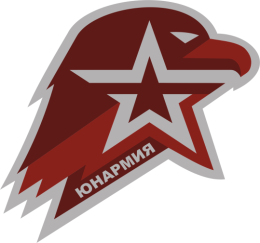 ДОПОЛНИТЕЛЬНАЯ ОБЩЕОБРАЗОВАТЕЛЬНАЯОБЩЕРАЗВИВАЮЩАЯ ПРОГРАММА«Я – юнармеец России»НАПРАВЛЕННОСТЬ: СОЦИАЛЬНО-ГУМАНИТАРНАЯУровень: базовыйВозраст: 13-15 лет          Срок реализации: 2 годаСоставитель: учитель высшей категории,преподаватель-организатор ОБЖ,педагог дополнительного образования В. П. ПочепневКрасноярск, 2022 СОДЕРЖАНИЕ ПРОГРАММЫРаздел № 1. Комплекс основных характеристик программы	3ПОЯСНИТЕЛЬНАЯ ЗАПИСКА	3ЦЕЛИ И ЗАДАЧИ ПРОГРАММЫ	5УЧЕБНЫЙ ПЛАН	9ТЕМАТИЧЕСКОЕ ПЛАНИРОВАНИЕ	11СОДЕРЖАНИЕ ПРОГРАММЫ	19Раздел 1. Строевая подготовка	19Раздел 2. Огневая подготовка	19Раздел 3. Уставы  Вооруженных  Сил	20Раздел 4. Действия  в  экстремальных и чрезвычайных  ситуациях	21Раздел 5. Физическая подготовка	21Раздел 6. Военно-спортивные  игры	22Раздел 7. Туристическая  подготовка	22Раздел 8. Интеллектуальные игры	23Раздел  9. Память поколений	24Раздел  10. Символы Победы. Краеведение	26ПЛАНИРУЕМЫЕ РЕЗУЛЬТАТЫ ПРОГРАММЫ	27Раздел 2. Комплекс организационно-педагогических условий	34КАЛЕНДАРНО-ТЕМАТИЧЕСКИЙ  ПЛАН ЗАНЯТИЙ	34Приложение 1	39Приложение 2	43Приложение 3	51Приложение 4	61Раздел № 1. Комплекс основных характеристик программыПОЯСНИТЕЛЬНАЯ ЗАПИСКААктуальность дополнительной общеобразовательной общеразвивающей программы «Я – юнармеец России» (далее ДООП «Я – юнармеец России») обусловлена интересом в детско-подростковой среде к всероссийскому детско-юношескому военно-патриотическому общественному движению «ЮНАРМИЯ» (далее Движение «ЮНАРМИЯ»). ДООП «Я – юнармеец России» разработана с учетом современных образовательных технологий, которые отражаются в:принципах обучения (индивидуальность, доступность, результативность и другие);формах и методах обучения (дифференцированное обучение, соревнования в зоне ближайшего развития и других);методах контроля и управления образовательным процессом (тестирование, соревнование, портфолио и других).Программа носит межпредметный характер с изучением тем по следующим предметам: история Отечества, физическая культура, ОБЖ, география, обществознание, право. В соответствии с Уставом Движения всероссийского военно-патриотического общественного движения «ЮНАРМИЯ», сокращенное название ВВПОД «ЮНАРМИЯ», основными его задачами являются:воспитание у молодежи высокой гражданско-социальной активности, патриотизма, приверженности идеям интернационализма;противодействия идеологии экстремизма;изучение истории страны и военно-исторического наследия Отечества;развитие изучения краеведения, расширение знаний об истории и выдающихся людях «малой» Родины;развитие в молодежной среде ответственности, принципов коллективизма, системы нравственных установок личности на основе присущей российскому обществу системы ценностей;формирование положительной мотивации у молодых людей к прохождению и подготовке юношей к службе в Вооруженных Силах Российской Федерации;укрепление физической закалки и физической выносливости;активное приобщение молодежи к военно-техническим знаниям и техническому творчеству. Цели и задачи ДООП «Я – юнармеец России» соответствуют целям и задачам ВВПОД «ЮНАРМИЯ» и основным направлениям воспитательной работы, проводимой в образовательных организациях общего и среднего образования и дополнительного образования, основанной на «Стратегии развития воспитания в Российской Федерации на период до 2025 года» (Распоряжение Правительства Российской Федерации от 29 мая 2015 г. N 996-р г. Москва). Новизна программы заключается в возможности вступить в Движение «ЮНАРМИЯ» и продолжать развиваться в этом направлении, находясь в своём образовательном учреждении по месту жительства. После вступления в ряды Движения «ЮНАРМИЯ» учащиеся носят форму юнармейцев, соблюдают Устав Движения ВВПОД «ЮНАРМИЯ» и имеют знаки отличия по годам обучения. Могут стать участниками караульной службы на Посту № 1, получить знак ГТО, овладеть основами туристических навыков, навыками горно-штурмовой и медицинской подготовки, стать членами российского движения детей и молодёжи «Движение Первых».Ведётся учет результатов достижений учащегося, его активность в общественной жизни школы и населенного пункта, в котором он проживает, спортивные и творческие достижения, учебные результаты, поддерживается обратная связь с родителями и классными руководителями. На основании этого составляются рекомендации для поступления в высшие учебные заведения, профориентационная работа, рекомендательные письма в военный комиссариат, о направлении учащегося в ряды ВС РФ по желанию юнармейца. Руководителем отряда и руководством школы пишется ходатайство на лучших юнармейцев для участия во всероссийских рейтинговых мероприятиях «Лидеры ЮНАРМИИ», «Юнармейская доблесть», юнармейские смены в летние и профильные лагеря. По окончании курса, учащемуся выдается диплом о прохождении курса с выставлением зачётных оценок по основным модулям программы с подписью начальника штаба городского или РО ЮНАРМИИ, родителям выдаётся Благодарственное письмо.ЦЕЛИ И ЗАДАЧИ ПРОГРАММЫЦель программы – формирование законопослушного, антиэкстремистского и антитеррористического поведения несовершеннолетних учащихся, удовлетворение индивидуальных потребностей детей в интеллектуальном, нравственном и физическом совершенствовании, повышение в подростковой среде авторитета и престижа военной службы, воспитание любви к «малой» Родине и Отечеству, а также сохранение и преумножение патриотических традиций, формирование у молодежи готовности и практической способности к выполнению гражданского долга и конституционных обязанностей по защите Отечества.Задачи  программы:Образовательные:Углубить знания по датам воинской славы из истории Отечества и вклада участников фронта и тыла в Победу в Великой Отечественной войне через исследовательскую деятельность и участие в выездных мероприятиях патриотической направленности.Приобретение и совершенствование навыков строевой, огневой (стрелковой), медицинской, военно-спортивной, туристической подготовки на практических занятиях и через участие в мероприятиях, конкурсах, эстафетах, соревнованиях, фестивалях районного и городского уровня.Развивающие:Формирование потребности личностного роста воспитанников:в постоянном пополнении своих знаний, определенных содержанием данной программы;в укреплении своего здоровья, через тренировочный комплекс и систематической подготовке к военно-спортивным мероприятиям;приобретения знаний и навыков способов действий в чрезвычайных ситуациях, отработки практических навыков на специальных тренажёрах и оборудовании;Приобретение знаний и навыков рукопашного боя, приёмов самообороны на специально организованных уроках-тренингах, сотрудничество с физкультурно-спортивными секциями и молодёжными военно-спортивными центрами.Психологическая подготовка подрастающего поколения к военной службе и организация встреч с сотрудниками силовых ведомств (МВД, ГИБДД, МЧС, ГУФСИН, ФСБ), сотрудниками военкомата, ветеранами-интернационалистами, медийными личностями в сфере патриотического воспитания (спортсменами, актерами, лидерами общественных организаций), посещение региональных выставок, слётов и патриотических фестивалей.Формирование потребности к самообразованию, самоопределению, самореализации и выработке адекватной самооценки через участие в  акциях, конкурсах, соревнованиях, интеллектуальных и военно-спортивных играх, волонтерских и флагманских программах, реализуемых отделом молодёжной политики, Вахте Памяти, караульной службе на Посту № 1, сдаче нормативов и получение наград за достижения, как в личном, так и в командном первенстве среди участников объединения.Подготовить участников образовательной программы к вступлению в Движение «ЮНАРМИЯ» через торжественное посвящение и регистрацию учащихся в реестре юнармейцев.Развитие памяти, логического мышления, читательской и функциональной грамотности через специально организованные интеллектуальные игры и проведение нетрадиционных форм уроков. При изучении теоретического материала использование специально разработанного учебно-тематического комплекта к программе «Тетрадь юнармейца» способствует прочному усвоению терминов и понятий, формированию умений и навыков самоконтроля, рациональному использованию времени, пооперационного контроля. Помогает осуществлять контроль знаний, возможность увидеть и исправить ошибку.Воспитательные:  Воспитание морально-волевых качеств личности на практических занятиях и мероприятиях через поддержание дисциплины и стремление к лучшему результату.Воспитание уважения к традициям российской армии через приобщение учащихся к участию в движениях волонтеров, юнармейцев, постовцев и изучению подвигов личного и массового характера в истории Отечества.Формирование чувств взаимоуважения, взаимопонимания и взаимоподдержки, чувства коллективизма через командные игры и тренировки. Воспитать у подростков способности к лидерству, умению в критической ситуации взять на себя всю полноту ответственности за себя и всех членов коллектива, назначая из личного состава командиров отделения и его заместителей, разделяя конкретные задачи между участниками, учить работать в паре и в группе при проведении теоретических и практических занятий.Особенности программы:Модульный характер изучения на основе сочетания теории с практикой, цикличность тематики содержания курса способствует закреплению знаний и умений, изучение углубленного их содержания на основе ранее изученного.Учёт зоны ближайшего развития, которые определяют возможности участников программы.Направленность воспитательного процесса на развитие самовоспитания, самообразования участников программы.Учёт разнообразных видов деятельности (игра, творчество, общение, учение, труд). Вариативность форм проведения занятий как урочных, так и внеурочных.  Для успешной реализации программы педагогом осуществляется мониторинг образовательных результатов обучающихся, ведется портфолио юнармейца (достижения в мероприятиях индивидуального и командного типа), диагностика личностных достижений учащихся, с помощью методик (анкетирование, творческие конкурсы, смотры-конкурсы, наблюдение роста авторитета в команде, коллективе через организацию выборов общим голосованием на должности в актив юнармейского отряда), положение личности в коллективе с помощью методики социометрии (методика Дж. Морено), ведение карт «Динамика личностного развития обучающихся» 2 раза в год по блокам: организационно-волевые качества, ориентационные свойства личности, поведенческие характеристики, диагностика коммуникативных навыков.Адресат программы: учащиеся 13-15 лет. В соответствии с годом обучения по ДООП «Я – юнармеец России» подразделяются на:1 год обучения учащиеся 13-14 лет;2 год обучения учащиеся 14-15 лет.В военно-патриотическое объединение принимаются подростки в возрасте от 13 до 15 лет на добровольной основе. Для занятий необходим допуск врача и письменное разрешение родителей, заявление или регистрация в приложении «Навигатор дополнительного образования».Выбор возраста обучающихся обусловлен молодёжной политикой, финансирование которой направлено на  возраст от 14 лет и основному возрастному ограничению к допуску участников различных соревнований и мероприятий. Предполагается, что за первый год обучения участники качественно готовятся к вступлению в Движение «ЮНАРМИЯ», на втором году активно принимают участие не только в мероприятиях, предусмотренных программой «Я – юнармеец России», но и в календарных мероприятиях местного Штаба ВВПОД «ЮНАРМИЯ».Срок реализации программы: 2 года. Программа рассчитана на 102 часа в год, из которых 36 ч. – теория, 32 ч. – практика, исследовательская деятельность – 9 ч., проведение выездных мероприятий – 25 ч. Количество недель обучения – 34 недели в год (всего 68 недель).Количество обучающихся в группе: рекомендуемое количество от 12 до 20 человек. При необходимости учащихся можно делить на группы обучения по гендерному и возрастному признаку.Форма и режим занятий: форма проведения - очная. Формы занятий: фронтальная,  групповая.В учебном классе:теоретические занятия и исследовательские работы;семинары, практикумы, конференции;просмотр учебных кинофильмов и видеоматериалов;изучение биографической и специальной литературы;инструктаж.В спортзале:практические занятия по строевой подготовке, физической подготовке и  военно-спортивным дисциплинам (тренировки по самостраховке и приёмам самообороны), подготовка к сдаче норм ГТО.Выездные мероприятия:встречи с участниками событий локальных конфликтов и экспертами в области военно-патриотического воспитания;тренинги по подготовке к военно-спортивным играм; туристические походы (полевые выходы) и экскурсии;участие в школьных и городских военно-спортивных соревнованиях;участие в вахтах памяти, уход за памятными местами, караульной службе.Режим занятий по программе соответствует нормам и требованиям СанПиН 2.4.43172-14: занятия проводятся 1 раз в неделю по 2 академических часа, продолжительность занятий 45 мин – теория, 45 мин – практика. Такой режим занятий обусловлен необходимостью проводить практические занятия сразу после изучения теории, с целью закрепления знаний и приобретения практических навыков.УЧЕБНЫЙ ПЛАН(Темы цикличны на 1 и 2 году обучения)ТЕМАТИЧЕСКОЕ ПЛАНИРОВАНИЕ(1 год обучения)ТЕМАТИЧЕСКОЕ ПЛАНИРОВАНИЕ(2 год обучения)* вариативная часть, выездные мероприятия.В ситуациях нехватки материально-технического оборудования, при проведении практических занятий, отделение делится на группы, которые выполняют задания по группам (парам) для отработки навыков отдельных элементов заданий. Учащихся, которые приобрели навыки и умеют самостоятельно выполнять упражнения, назначают инструкторами. Также целесообразно делить отделения на группы (пары, тройки) по гендерному различию.СОДЕРЖАНИЕ ПРОГРАММЫПрограмма на каждом году обучения имеет цикличный характер без изменения общей тематики разделов, но с изменением глубины изучения по теории и увеличении требований по отработке практических навыков с учетом индивидуальных и возрастных особенностей учащихся. Таким образом, реализуется принцип дифференцированного подхода, единого стиля преподавания, преемственность и учёт результатов обучения, возможность работать в одной команде и одновременно возможность индивидуального роста. Это позволяет проводить занятия как одновременно (24 человека), так и разделяя общее количество юнармейцев на отделения (12 человек) в зависимости от задач и целей урока, типа урока и имеющегося оборудования.Раздел 1. Строевая подготовка1-й год обученияСтроевые  приемы  и  движение  без  оружия. Общие  положения  о  выполнении  строевых  приемов. Общие  положения Строевого Устава ВС РФ  Главы 1. Строи и управление ими. Статьи 1-24: строй, шеренга,  фланг,  тыл,  интервал,  дистанция,  виды строя,  колонна и другие. Строевые приёмы и движения без оружия. Команды,  подаваемые  при  строевой  подготовке. Предварительные  и  исполнительные  команды. Тренировки  строевых  приемов.  Строевая  стойка, строевой  шаг, перестроение, повороты на месте и в движении, приветствие, подход и отход от начальника.2-й год обучения Общие положения Строевого Устава ВС РФ Главы 1. Статьи 25-26. Строевые приемы в движении и движение с макетами оружия. Строевые приемы: строевая стойка, перестроение, повороты на месте и в движении, строевой шаг, воинское приветствие, подход к начальнику и отход от него. Рапорт. Воинские торжественные ритуалы.Раздел 2. Огневая подготовка1-й год обученияИстория создания стрелкового оружия. Устройство и назначение автомата Калашникова АК-74 М. Назначение, устройство пневматического оружия. Принцип действия. Хранение и техника безопасности при обращении с оружием. Техника стрельбы из пневматического оружия. Основные упражнения по стрельбе из пистолета, винтовки М-512 (электронный тир). Соревнования по стрельбе из пневматической винтовки и спортивной винтовки ТОЗ (стрелковый тир).2-й год обученияСтрелковое боевое оружие, применяемое в Вооруженных Силах РФ. Боевые свойства (ТТХ). Общие сведения о баллистике. Техника стрельбы из пневматической винтовки:изготовка  к  стрельбе: со  стола  с  опорой  локтями  на  стол, с  колена,  лежа,  стоя;дыхание  во  время  стрельбы;правила  заряжания  и  разряжения   оружия;дисциплина  во  время  стрельбы (инструктаж по ТБ);правила  прицеливания.Основные  упражнения  по  стрельбе:стрельба из  пневматической  винтовки  по  круглой  мишени Ø 80 мм (40 мм),  сидя  за  столом  с  опорой  локтями  на  стол  с  упором  и  без упора;стрельба  лежа  с  упором  локтями  на  землю  по  круглой  мишени.Раздел 3. Уставы  Вооруженных  Сил1 год обученияИстория  создания  в  России  воинских  уставов. Виды  уставов  и  их  назначение. Военная форма  одежды  и  знаки  различия.	Воинские  звания. Ритуал  приведения  военнослужащих  к  военной  присяге, клятва юнармейца. Военная  присяга – клятва  воина  на  верность  Родине  -  России.2 год обученияРитуал  приведения  военнослужащих  к  военной  присяге. Военная  присяга – клятва  воина  на  верность  Родине  -  России. Система  военного  образования  РФ.  Виды  военных  образовательных учреждений:  суворовские,  нахимовские  училища,  кадетские  корпуса,  офицерские  классы.  Их  значение,  порядок  поступления.Раздел 4. Действия  в  экстремальных и чрезвычайных  ситуациях1 год обученияКак обезопасить себя от  грабежа,  разбоя,  уличных  краж; при  угрозе насилия,  нападения; защита  от  мошенничества (кибермошенничества). Алгоритм вызова скорой помощи, порядок осмотра пострадавшего, оказания первой доврачебной  медицинской  помощи  при: травмах в ДТП, поражении  электрическим  током, вывихах, ушибах, переломах,  остановке кровотечения (повязки, наложение жгута), иммобилизация и транспортировка пострадавших, при остановке дыхания и сердца, асфиксии (удушении), травматическом шоке. Получат возможность изучить алгоритмы оказания первой доврачебной помощи при  черепно-мозговой травме, острых заболеваниях. 2 год обученияКак  вести  себя  в  толпе, в криминогенных ситуациях.  «Терроризм  -  угроза  ХХI  века».  Действия  при  захвате  в  заложники, при  угрозе  взрыва. Безопасность  в  быту:  безопасность  при  пользовании  газовым  и  электрооборудованием, пожароопасным оборудованием. Алгоритм оказания первой доврачебной  медицинской  помощи  при: отравлении, спасении утопающего, переохлаждении (обморожении), тепловом ударе (гипотермии), ожогах (термических, химических). Получат возможность изучить алгоритмы оказания первой доврачебной помощи при  ранениях в условиях автономного существования, повреждениях позвоночника, ранениях груди, живота, скелетной травме, длительном сдавливании.  Раздел 5. Физическая подготовка1 год обученияОбщеразвивающие  упражнения.  Упражнения  для  рук  и  плечевого  пояса. Упражнения  для  рук,  мышц  шеи. Упражнения  со  скакалкой,  гантелями. Элементы  акробатики. Подвижные  игры,  эстафеты.  Гимнастические  упражнения. Лыжный  спорт. Спортивные  игры:  баскетбол, футбол. Упражнения  для  развития  выносливости  и  быстроты,  силы. Бег  на  60, 100 м. Подтягивание  на  перекладине. Обучение приёмам самостраховки, приёмам самообороны. Знакомство с  комплексом  упражнений ГТО.2 год обученияУпражнения  на  развитие  быстроты,  бег  на  100  м; упражнение  на   развитие  выносливости  бег  на  400 м,  600 м, 1000 м, бег  по  пересеченной  местности; упражнения  на  развитие  ловкости  и  координации  движений: (метание  спортивной  гранаты  на  дальность); прыжки  с  места  и с разбега. Общеразвивающие  упражнения: упражнения  комплекса  спортивных  упражнений; упражнения  на  перекладине,  подтягивание; сгибание-разгибание  ног  в  положении  «вис  на  перекладине». Отработка приёмов самостраховки и самообороны. Подготовка к сдаче норм ГТО.Раздел 6. Военно-спортивные  игры1-2 годы обученияСмотр-конкурс Песни и строя. Военно-спортивная  игра  «Защитник Отечества». Поэтапное выполнение маршрута на пересеченной местности, которое включает в себя следующие этапы: «Командный пейнтбол», «Помощь пострадавшему в зоне ЧС», «Пожарный», «Метание гранаты», «Переправа», «Минное поле», «Строевая подготовка», «Рукопашный бой», «Сборка/разборка АК -74», «Стрельба по мишени», «Интеллектуальный». Военно-спортивная игра  «Победа» состоит из следующих этапов: «Готов к строевой!», «Ратные страницы истории», «Медицинская подготовка», физическая  подготовка (подтягивание  на  перекладине, рукопашный бой (имитация приемов самообороны), огневая подготовка (стрельба  из  пневматической  винтовки, неполная разборка-сборка макета автомата АК – 74 М), творческий конкурс по теме юбилейной даты воинских дней истории Отечества.Раздел 7. Туристическая  подготовка 1 год обученияТехника пешеходного туризма без специального туристического снаряжения:передвижение и преодоление препятствий: скорость, дистанция, преодоление  подъемов,  склонов,  спусков, переправа через преграды и движение по пересеченной местности (однодневный поход); определение  расстояния  и  высоты объекта на местности, на карте, понятие топографии;ориентирование  по  местным  признакам,  по  компасу;практические  занятия:  разведение  костра с соблюдением мер пожарной безопасности, знакомство с видами костров и их назначением,  установка  палатки, снаряжение рюкзака в поход, вязание туристических узлов;определение  сторон  горизонта  по  местным  предметам  и ориентирование по местным признакам;ориентирование  без  карты.Практические  занятия  по  определению  сторон  горизонта  по  компасу, механическим  часам,  по  времени. Азимут. Движение  по  азимуту.2 год обученияТехника пешеходного туризма со специальным туристическим снаряжением:ориентирование  с  использованием  компаса  и  топографических  карт;практические  занятия:  разведение  костра с соблюдением мер пожарной безопасности, знакомство с видами костров и их назначением,  установка  палатки,  подъем,  спуск  по  склону  с  использованием  веревки  спортивным  способом,   преодоление  рва  по  бревну, вязание туристических узлов;преодоление  препятствий  по  навесной  переправе,  по  параллельным веревкам, по  «бабочке»;подъем  и  спуск  по  склону  по  перилам  на  схватывающем  узле.Модуль изучается во время однодневного похода с инструктором по туризму:топографические  карты  и  уставные  обозначения  на  картах,  масштаб карт;ориентирование  по    топографическим  картам,  схемам,  планам- легендам.Соревнования (ориентирование  по  карте,  поиск  контрольных  пунктов  на  местности).Раздел 8. Интеллектуальные игры год обучения Медиавикторина «Я, патриот!». Командная игра «Я, патриот!» проводится на знание истории ратных страниц Отечества, Великой Отечественной войны, памятных событий из истории родного края. Представляет собой интерактивную медиавикторину из 20 вопросов, разных уровней сложности, составленных по определенным правилам и требующие точных знаний.Рекомендуются участие юнармейцев в различных интеллектуальных играх, проводимых на различных мероприятиях в городе и организациями: музеями, библиотеками, центрами досуга и творчества, дистанционные олимпиады, творческие интернет - конкурсы.Интеллектуальный тренинг. КиноQuiz.Проводится с целью научить юнармейцев разгадывать различные интеллектуальные задачи, шарады, кроссворды, логические головоломки, ребусы, учить работать в команде, использовать коллективное мышление, выделять главные содержательные линии и смысл после просмотра документальных и художественных фильмов Раздел  9. Память поколений1 год обученияМетод исследования и способы поиска информации. Оформление исследовательской работы, рассказать о способах защиты своего исследования перед аудиторией. Распределение тем исследовательских работ «Память  поколений – дни  воинской  славы России»:В Российской Федерации устанавливаются следующие дни воинской славы России:Федеральный закон от 13.03.1995 N 32-ФЗ (ред. от 24.07.2023) "О днях воинской славы и памятных датах России"Статья 1. Дни воинской славы России(в ред. Федерального закона от 10.07.2012 N 115-ФЗ)18 апреля - День победы русских воинов князя Александра Невского над немецкими рыцарями на Чудском озере (Ледовое побоище, 1242 год);21 сентября - День победы русских полков во главе с великим князем Дмитрием Донским над монголо-татарскими войсками в Куликовской битве (1380 год);7 ноября - День проведения военного парада на Красной площади в городе Москве в ознаменование двадцать четвертой годовщины Великой Октябрьской социалистической революции (1941 год);7 июля - День победы русского флота над турецким флотом в Чесменском сражении (1770 год);10 июля - День победы русской армии под командованием Петра Первого над шведами в Полтавском сражении (1709 год);9 августа - День первой в российской истории морской победы русского флота под командованием Петра Первого над шведами у мыса Гангут (1714 год);24 декабря - День взятия турецкой крепости Измаил русскими войсками под командованием А.В. Суворова (1790 год);11 сентября - День победы русской эскадры под командованием Ф.Ф. Ушакова над турецкой эскадрой у мыса Тендра (1790 год);8 сентября - День Бородинского сражения русской армии под командованием М.И. Кутузова с французской армией (1812 год);1 декабря - День победы русской эскадры под командованием П.С. Нахимова над турецкой эскадрой у мыса Синоп (1853 год);23 февраля - День защитника Отечества;5 декабря - День начала контрнаступления советских войск против немецко-фашистских войск в битве под Москвой (1941 год);2 февраля - День разгрома советскими войсками немецко-фашистских войск в Сталинградской битве (1943 год);23 августа - День разгрома советскими войсками немецко-фашистских войск в Курской битве (1943 год);27 января - День полного освобождения Ленинграда от фашистской блокады (1944 год); (в ред. Федерального закона от 01.12.2014 N 413-ФЗ) 9 мая - День Победы советского народа в Великой Отечественной войне 1941 - 1945 годов (1945 год);4 ноября - День народного единства;3 сентября - День Победы над милитаристской Японией и окончания Второй мировой войны (1945 год); (в ред. Федерального закона от 24.06.2023 N 280-ФЗ)9 октября - День разгрома советскими войсками немецко-фашистских войск в битве за Кавказ (1943 год); (абзац введен Федеральным законом от 31.07.2020 N 284-ФЗ)12 мая - День победного завершения советскими войсками Крымской наступательной операции (1944 год). (абзац введен Федеральным законом от 24.07.2023 N 376-ФЗ)Темы исследований изучаются в календарном порядке.Великие полководцы, маршалы Победы, конструкторы – оружейники, выдающиеся спортсмены родного края – темы для уроков - исследований.После завершения исследования юнармейцы защищают свою тему и представляют свой проект защиты в виде тематического плаката, боевого листка, презентации, видеоролика (на выбор).2 год обученияТемы исследований повторяются из  1 года обучения или учащиеся выбирают темы сами из области таких предметов как история, обществознание, ОБЖ, физическая культура и краеведение. Участвуют в научно – практических конференциях и проектах исследовательского характера, например, «Летопись Победы», «Герой моего времени», «Памяти Героев» и др.Раздел  10. Символы Победы. Краеведение 1 год обученияРодной край.  Его природные особенности, история, известные люди. Административное деление края. Промышленность.  Памятники истории  и  культуры. Экскурсия в краеведческий музей. 2 год обученияЗнаменитые земляки – герои Великой Отечественной войны, Герои Советского союза, Герои РФ, Герои Труда, известные ученые, писатели, поэты, труженики тыла). Урок, посвященный вкладу тружеников тыла в Великую Победу, юбилейному году родного края.ПЛАНИРУЕМЫЕ РЕЗУЛЬТАТЫ ПРОГРАММЫПо итогам изучения программы учащиеся должны знать: 1 год обучениядаты воинской славы России, фамилии великих полководцев и флотоводцев России; символы государства, родного края и города (гимн, герб, флаг), Движения ВВПОД «ЮНАРМИЯ»;состав ВС  РФ, звания и знаки различия ВС РФ, Устав Движения ВВПОД «ЮНАРМИЯ»;основы и принципы оказания первой доврачебной помощи до прибытия скорой помощи;основы стрельбы из пневматического оружия и виды стрелкового оружия;основы пешего туризма и общей физической подготовки, нормы ГТО.   год обучениядаты воинской славы, фамилии Маршалов Победы, героическую историю Городов-героев, статуты основных орденов и медалей ВОВ;символы и знаки различия ВС РФ, основные положения строевого устава и устава караульной службы;ритуалы воинской славы, церемоний почетной караульной службы;основы и принципы оказания первой доврачебной помощи в ЧС;тактико – технические характеристики стрелкового оружия на примере АК – 74, пневматического оружия;основы туризма (горно-штурмовой подготовки), приемы самостраховки и самообороны.Уметь:год обучениявыполнять строевые одиночные упражнения и в составе подразделения;пользоваться средствами индивидуальной защиты;стрелять из пневматического оружия, уметь производить неполную сборку-разборку АК-74;ориентироваться на местности по местным признакам;останавливать кровотечение, выполнять искусственную вентиляцию лёгких и непрямой массаж сердца на тренажёре, накладывать шины и производить асептическую повязку на рану, проводить иммобилизацию пострадавшему по ситуационным задачам на ассистентах.год обучениявыполнять строевые упражнения в составе подразделения почётной караульной службы, парадных подразделений;ориентироваться на местности с помощью компаса и ориентироваться по картам;выполнять приёмы самостраховки и самообороны;оказывать помощь при ожогах и отморожениях, способы транспортировки пострадавших;оформлять боевые листки.В результате обучения по программе «Я-юнармеец России» у учащихся формируются следующие универсальные учебные действия:Предметные:предполагают формирование основ научного (критического, исследовательского) типа мышления на основе научных представлений о стратегии и тактике безопасности жизнедеятельности,  на основе проведения исследований по истории Отечества; об оказании первой помощи при неотложных состояниях; о правах и обязанностях граждан в области безопасности жизнедеятельности и обороне государства, о военно-силовых ресурсах государства по защите населения и территорий.в ценностно-ориентационной сфере:Ценностные установки, нравственные ориентиры, стратегические приоритеты, мотивы, потребности, принципы мышления и поведения, обеспечивающие выработку индивидуальной культуры безопасности жизнедеятельности, антиэкстремистского поведения, гражданской позиции по защите государства, умения предвидеть опасные ситуации, выявлять их причины и возможные последствия, проектировать модели безопасного поведения.в коммуникативной сфере:умение находить необходимую информацию, в том числе по вопросам безопасности здоровья и предметных исследованиях, адекватно информировать окружающих и службы экстренной помощи об опасной ситуации;умение сотрудничать с другими людьми, выполнять совместно необходимые действия в игровой форме, при проведении соревнований, при строевой подготовке в составе подразделения;стремление и умение находить компромиссное решение в сложной ситуации.в бытовой, трудовой и досуговой сфере:грамотное обращение с техническими устройствами (макетами оружия, приборами);знание номеров телефонов для вызова экстренных служб;умение оказывать первую доврачебную помощь;соблюдение правил безопасного личного и коллективного поведения на занятиях, в походе, на соревнованиях.в сфере физической культуры и здорового образа жизни:накопление опыта физического и психического совершенствования средствами спортивно-оздоровительной деятельности, здорового образа жизни;выработка привычки к соблюдению правил техники безопасности при развитии физических качеств: выносливости, силы, ловкости, гибкости, координации, скоростных качеств, обеспечивающих двигательную активность; при развитии навыков по строевой и огневой подготовке;умение правильно оказывать первую помощь при травмах на занятиях физической культурой и в экстремальных ситуациях.Метапредметные: умение самостоятельно и с помощью инструктора, педагога  определять цели своего обучения, ставить и формулировать для себя новые задачи в учебе и познавательной деятельности, развивать мотивы и интересы своей познавательной деятельности;умение самостоятельно планировать пути достижения целей защищенности, в том числе альтернативные осознанно выбирать наиболее эффективные способы решения учебных и познавательных задач;умение соотносить свои действия с планируемыми результатами программы, осуществлять контроль своей деятельности в процессе достижения результата, определять способы действий в игровых и учебных ситуациях в рамках предложенных условий и требований, корректировать свои действия в соответствии с изменяющейся ситуацией;умение оценивать правильность выполнения учебной задачи, собственные возможности ее решения; владение основами самоконтроля, самооценки, принятия решений и осуществления осознанного выбора в учебной и познавательной деятельности;умение определять понятия, создавать обобщения, устанавливать аналоги, классифицировать, самостоятельно выбирать основания и критерии, устанавливать причинно-следственные связи, строить логическое рассуждение, умозаключение (индуктивное, дедуктивное и по аналогии) и делать выводы;умение создавать, применять и преобразовывать знаки и символы, модели и схемы для решения учебных и познавательных задач;умение организовывать учебное сотрудничество и совместную деятельность с педагогом и сверстниками; работать индивидуально и в группе (команде, отделении): находить общее решение и разрешать конфликты на основе согласования позиций и учета интересов; формулировать, аргументировать и отстаивать свое мнение;формирование и развитие компетентности в области использования информационно-коммуникационных технологий; освоение приемов действий в опасных и чрезвычайных ситуациях природного и социального характера, в том числе оказание первой помощи пострадавшим; формирование умений взаимодействовать с окружающими, выполнять различные социальные роли во время командных игр и соревнований, учебных ситуаций, сотрудничать с педагогом и членами команды.Личностные:усвоение правил индивидуального и коллективного безопасного поведения; формирование понимания ценности здорового и безопасного образа жизни;усвоение гуманистических, демократических и традиционных ценностей многонационального российского общества; воспитание чувства ответственности и долга перед Родиной; формирование ответственного отношения к учению, готовности и способности, обучающихся к саморазвитию и самообразованию на основе мотивации к обучению и познанию, осознанному выбору и построению дальнейшей индивидуальной траектории образования на базе ориентировки в мире профессий и профессиональных интересов (по данной программе ориентированных на получение профессий в силовых структурах и органах безопасности); формирование целостного мировоззрения, соответствующего современному уровню развития науки и общественной практике, учитывающего социальное, культурное, языковое, духовное многообразие современного мира; формирование готовности и способности вести диалог с другими людьми и достигать в нем взаимопонимания; освоение социальных норм, правил поведения, ролей и форм социальной жизни в группах и сообществах, включая взрослые и социальные сообщества; развитие правового мышления и компетентности в решении моральных проблем на основе личностного выбора, формирование нравственных чувств и нравственного поведения, осознанного и ответственного отношения к собственным поступкам; формирование коммуникативной компетентности в общении и сотрудничестве со сверстниками, старшими и младшими в процессе образовательной, общественно полезной, учебно-исследовательской, творческой и других видов деятельности; формирование основ экологической культуры на основе признания ценности жизни во всех ее проявлениях и необходимости ответственного, бережного отношения к окружающей среде; формирование антиэкстремистского мышления и антитеррористического поведения, потребностей соблюдать нормы здорового образа жизни, осознанно выполнять правила безопасности жизнедеятельности.Способы определения результативности:в процессе обучения, учащиеся вступают в ряды всероссийского Движения «ЮНАРМИЯ», их вносят в единый реестр Движения, выдают Книжку юнармейца;после прохождения модуля по строевой и огневой подготовке, учащиеся сдают тест на знание основных понятий Строевого Устава РФ, тест на знание тактико-технических характеристик АК-74, основного стрелкового оружия ВС РФ по выбору, демонстрируют умение одиночных строевых приёмов и в составе отделения, сдают нормативы по строевой и огневой подготовке. Через ознакомительные уроки о нормативах ГТО, демонстрацию их выполнения, тренинги по ОФП, самостраховке, самообороне, учащиеся мотивированы на подготовку к сдаче нормативов по ОФП и значков ГТО. Таким образом, личностными результатами достижений будет являться также и участие каждого юнармейца в военно-патриотических мероприятиях, соревнованиях военно-прикладных видов спорта, получение наград «Участник парада», «Отличник Патриот», «Отличник Поста № 1». «Юнармейская доблесть», грамоты и дипломы призеров военно-патриотических мероприятий в личном и командном зачёте. Навыки, полученные в ходе практических занятий и их результаты, заносятся в раздел «Портфолио»  тетради юнармейца и Книжку юнармейца;темы исследовательских работ рассматриваются на уроках, выполняются как домашние задания, оцениваются руководителем по завершению изучения раздела; результаты личностного роста, коммуникативных навыков, умений проявлять инициативу и свою роль в команде выявляет руководитель с помощью методик диагностики личностных результатов, результаты фиксируются в карточке юнармейца (лист наблюдений) 2 раза в год, в начале года (октябрь) и в конце учебного периода (апрель). Личное отношение по темам гражданского долга, исполнением своих прав и обязанностей в обществе среди сверстников, роли ученика, роли члена семьи, роли гражданина города и своей страны выявляется с помощью анкетирования и опроса, в ходе дискуссий, наблюдений за поступками, умению выходить из конфликтных ситуаций;в процессе обучения каждому учащемуся должна быть предоставлена возможность проявить свою инициативу, выполнить ответственные поручения, стать участником индивидуального или командного тренинга, руководителем проектной команды, уметь выполнять функции командира отделения, понимать ответственность перед командой за общий результат, уметь поддерживать товарищей. Результатом таких возможностей должно стать повышение авторитета учащегося среди сверстников, его роли в коллективе, которая определяется с помощью методики социометрии.Формы подведения итогов реализации дополнительной общеобразовательной общеразвивающей программы:Смотр-конкурс Песни и строя по разделу «Строевая подготовка»;Смотр-конкурс показательных выступлений по разделу «Общая физическая подготовка»;портфолио достижений;награды за отличные успехи и достижения в мероприятиях по программе;соревнования по стрельбе по разделу «Огневая подготовка»;соревнования по ОФП в командном зачёте;участие команды юнармейцев в соревнованиях районного и городского уровня;избрание в актив юнармейцев, сформированных в отряд юнармейцев школы по результатам сформированных ключевых компетентностей в области основ военной службы и проявленных за период обучения (критерии отбора): работа в команде, способности решать поставленные задачи на высоком уровне, проявления лидерских качеств и исполнительской дисциплины. За высокие результаты в изучении теории и приобретения практических навыков, отточенных до уровня профессиональных компетентностей, за проявление активной гражданской позиции в общественной жизни школы и города, за поступки и поведение, которыми можно гордиться семье, школьной общественности и товарищам. Выборы в актив юнармейцев рассматривается на общем собрании путем голосования большинством обучающихся в конце первого и второго года обучения по достижении обучающимся 14 лет. Формы оценивания и КИМыСпособы проверки уровня знаний, умений, навыков, определения личностного роста и формы подведения итогов:наблюдение за учащимися на занятиях;текущий контроль знаний в процессе индивидуальной или групповой работы;индивидуальная и групповая беседа с учащимися;опрос, эссе, степень участия в творческих конкурсах и художественной самодеятельности;тестирование;викторина, смотр-конкурс;демонстрация знаний и умений на открытых занятиях;выполнение нормативов на оценку;диагностика личностных результатов, коммуникативных навыков 2 раза в год;социометрия роли в коллективе и отношений;выявление лидерских качеств;командообразование. Уровень достижений  учащегося оценивается по результатам участия в соревнованиях по военно-прикладным видам спорта, участии в конкурсах, играх, проектах и других мероприятиях. Наградные материалы указываются в портфолио, ведется учёт достижений в книжке юнармейца. Форма промежуточной и итоговой аттестации фиксируется в  зачётный лист в Журнале Руководителя и Тетради Юнармейца.  Раздел 2. Комплекс организационно-педагогических условийКАЛЕНДАРНО-ТЕМАТИЧЕСКИЙ  ПЛАН ЗАНЯТИЙ(адаптированный вариант)Приложение 1Материально-техническое обеспечение программыРекомендовано для проведения занятий использовать учебно-методический комплекс (Приложение 4) для учащихся: Тетради юнармейца № 1, № 2, Журналы руководителя юнармейского отряда № 1, № 2.Материально-техническое оснащение учебного кабинета ЮНАРМИИ должно соответствовать ФГОС для кабинета ОБЖ, иметь необходимые тематические стенды и уголок юнармейца.Занятия проводятся в кабинете ОБЖ (комнате ЮНАРМИИ), оснащенном дидактическими средствами и оборудованием (Приложение 1), а также в спортивном зале  и на спортивных площадках, где используется необходимое оборудование и элементы полосы препятствий. ТРЕБОВАНИЯ  К   ОСНАЩЕНИЮ  В СООТВЕТСТВИИ С ФГОС Для характеристики количественных показателей используются следующие символические обозначения:Д – демонстрационный экземпляр (1 экз., кроме специально оговоренных случаев).К – полный комплект (исходя из реальной наполняемости класса).Ф – комплект для фронтальной работы (примерно в два раза меньше, чем полный комплект, то есть не менее 1 экз. на двух учащихся).П – комплект, необходимый для практической работы в группах, насчитывающих по нескольку учащихся (6-7 экз.). Приложение 2Методическое обеспечение программыУМК «ТЕТРАДЬ ЮНАРМЕЙЦА»Учебно-методический комплект (далее УМК) предназначен для проведения занятий по программе «Я – юнармеец России», состоит из «Тетрадь юнармейца» в двух частях, «Журнал руководителя юнармейского отряда» в двух частях, Журнал тренажных карт по строевой подготовке» (автор – составитель Почепнев В.П., редактор Д.П. Побилат).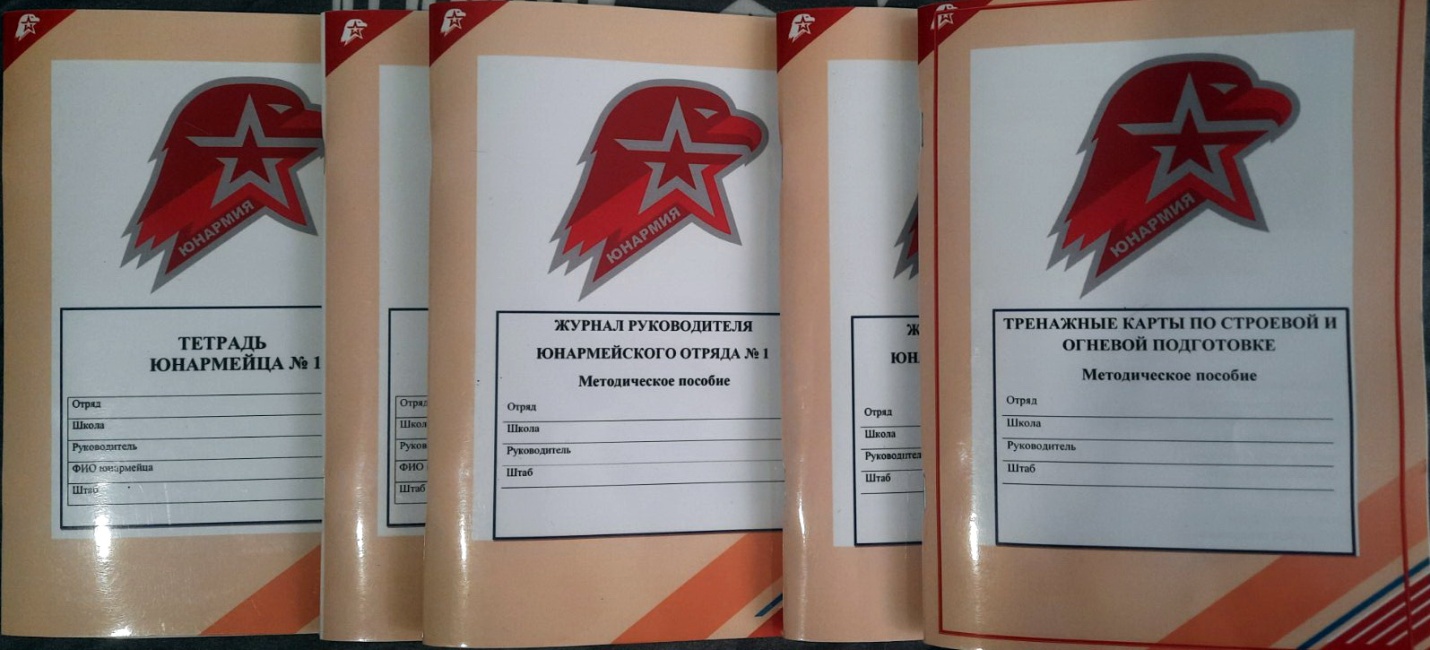 Формы, методы и средства обученияПрактические занятия проводятся в подразделениях с целью закрепления и совершенствования юнармейцами ранее приобретенных навыков и умений, отработки коллективных действий, а также для сплочения коллектива. В практике обучения применяется известный принцип: «Делай, как я». Следовать образцовому примеру, проявляя творческий подход, - самый короткий путь овладения воинским мастерством.Тактико-строевые занятия, как правило, предшествуют тактическим занятиям и проводятся с целью отработки воспитанниками техники выполнения приемов и способов действий личного состава (подразделений) в определенных условиях обстановки. Приемы и способы действий могут отрабатываться путем их повторения. Переход к выполнению очередного вопроса осуществляется только после того, как отрабатываемые приемы и способы действий поняты и выполняются четко и правильно. Для каждого учебного вопроса создается тактическая обстановка.Тактические занятия – имеют целью отработать приёмы и способы боевых действий в составе отделения, а также научить командиров уверенно командовать подразделениями. В ходе занятий учебные вопросы отрабатываются в единой тактической обстановке, строгой последовательности во времени и темпе, присущем характеру изучаемого вида боевых действий.При организации образовательного процесса программа предусматривает рациональное сочетание традиционных форм и методов проведения занятий и инновационных технологий. При формировании теоретических знаний используются следующие виды занятий: устное изложение учебного материала, обсуждение изучаемого материала, беседы, показ (демонстрация), упражнение (тренировка), практическая и самостоятельная работа, встречи, с использованием видеоматериалов. Устное изложение учебного материала применяется при ознакомлении юнармейцев с основными положениями уставов и других документов, тактико-техническими данными, устройством вооружения и военной техники, организацией, вооружением и тактикой действий подразделений вероятного противника. Устное изложение бывает в виде объяснения, рассказа или лекции. Обсуждение изучаемого материала применяется для углубления, закрепления и систематизации военных и военно-технических знаний на занятиях по специальной подготовке. Оно осуществляется в ходе бесед, классно-групповых занятий.Беседа представляет собой способ усвоения знаний юнармейцами путём ответов на вопросы. Она является для обучаемых процессом решения логически связанных между собой теоретических и практических задач.Классно-групповое занятие во многом напоминает развёрнутую беседу. Содержание УМК «Тетрадь юнармейца» полностью соответствует учебному плану программы «Я – юнармеец России» и применяется на занятиях для осуществления контроля и использования традиционного метода обучения с обучающимися, а также в качестве учебника-тетради. Теоретические и практические вопросы обсуждаются в них более основательно, чем в ходе беседы. Обучаемые не просто отвечают на вопросы, а глубоко анализируют факты и явления, сами делают обобщение и выводы, углубляют и расширяют свои знания, имеют возможность исправить ошибки и зафиксировать свой результат. Задания носят творческий характер, направлены на заполнение понятий и терминов, установки соответствия и выбор правильного варианта, исследование, работу с таблицами, схемами, иллюстрациями обучающего характера.  Кроме этого, используются активные игровые формы деятельности состязательного характера: турнир, викторина, дискуссия, игра на развитие внимания, памяти, наблюдательности, глазомера, которые активизируют познавательную деятельность учащихся, а также создают на занятиях обстановку соревнования и состязательности.Показ (демонстрация) – наиболее эффективный путь обучения юнармейцев разучиваемым действиям. Метод показа представляет собой совокупность приёмов и действий, с помощью которых у обучаемых создаётся наглядный образ изучаемого предмета, формируются конкретные представления об устройстве вооружения и военной техники. Показ применяется при изучении строевых приёмов, физических упражнений, действий с оружием. Для руководителя составлен сборник тренажных карт по строевой и огневой подготовке.Упражнение (тренировка). Под методом упражнений понимается многократное, сознательное и усложняющееся повторение определённых приёмов и действий в целях выработки и совершенствования у юнармейцев навыков и умений. В ходе упражнений юнармейцы овладевают практическими приёмами использования и обслуживания вооружения и военной техники, способами решения тактических, огневых задач, выполнения строевых приёмов и действий в пеших строях.Практическая работа выполняется, как правило, после того, как будет усвоен определённый объём знаний, навыков и умений. В ходе работы усвоенное ранее закрепляется, компенсируется, совершенствуется. Практическая работа проводится в составе отделения и взвода и поэтому играет решающую роль в слаживании подразделений.Самостоятельное изучение учебного материала является важнейшим методом учёбы юнармейцев. Метод самостоятельного изучения материала – это совокупность приёмов и способов, с помощью которых обучаемые без непосредственного участия педагога закрепляют ранее приобретённые знания, навыки и умения, а также овладевают новыми. Основными видами самостоятельной работы являются работа с печатными источниками, самостоятельные тренировки, коллективный просмотр учебных видеофильмов. В этом плане УМК «Тетрадь юнармейца» является замечательным подспорьем для самостоятельного изучения, а методической поддержкой может служить сайт поддержки УМК автора по электронному адресу: https://pochepnevdistant.ru/polieznaia_informatsiia Методы воспитанияМетоды формирования сознания, организации деятельности и формирования опыта поведения, методы стимулирования (награждение) реализуются педагогом через организацию конкурсов и викторин и возможность обучающихся принять участие в агитационных акциях.Педагогические технологииВ своей работе педагог использует технологию коллективного взаимообучения (А.Г. Ривин, В.К. Дьяченко), которая способствует не только сплочению коллектива и взаимодействию в командной работе, но личностному развитию каждого обучающегося.А также игровую технологию (Пидкасистый П.И., Эльконин Д.Б.), которая обладает средствами, активизирующими и интенсифицирующими деятельность учащихся. В их основу данной технологии  положена педагогическая игра как основной вид деятельности, направленный на усвоение общественного опыта.Здоровьесберегающие технологииИспользование разнообразных видов здоровьесберегающей деятельности детей, направленных на сохранение и повышение резервов здоровья, работоспособности, способствуют формированию следующих принципов:Принцип «Не навреди!»Принцип сознательности и активности.Принцип непрерывности здоровьесберегающего образовательного процесса.Принцип систематичности и последовательности.Принцип доступности и индивидуальности.Всестороннего и гармоничного развития личности.Системного чередования нагрузок и отдыха.Постепенного наращивания оздоровительных мероприятий.Возрастной адекватности здоровьесберегающего воспитательно-образовательного процессаФормы учебных занятийБеседа, опрос, конкурс, викторина, фестиваль.Описание алгоритма учебного занятияНа первоначальном этапе занятия педагог создает благоприятный морально-психологический климат, настраивая детей на сотворчество и содружество в процессе познавательной деятельности, на завершающем этапе – анализируются все выполненные детьми работы и отмечаются все достижения детей. Немаловажным моментом в подготовке занятия является разумное распределение материала на всех этапах занятия в соответствии с выбранными формами организации учебной деятельности: групповой, индивидуальной и т. д. К занятию подготавливается учебно-методический комплекс: раздаточный материал, демонстрационный (аудио, видеоматериал), технические средства обучении и др. Педагогу необходимо продумать методику наиболее продуктивного использования применяемого наглядного материала. Далее определяются индивидуальные задания для детей с опережением в развитии, объем и форма самостоятельной работы с детьми, разрабатывается краткий конспект настоящего занятия с использованием УМК «Тетрадь юнармейца». Педагог дополнительного o6paзования обязан выполнять все государственные санитарно-гигиенические нормы, временной режим занятия для различных возрастных категорий детей, совершенствовать в своей педагогической деятельности методики здоровьесберегающих систем.Оценочные материалыСпособы проверки уровня знаний, умений, навыков и формы подведения итогов:наблюдение за учащимися на занятиях;текущий контроль знаний в процессе индивидуальной или групповой работы;индивидуальная и групповая беседа с учащимися;опрос;тестирование;викторина;демонстрация знаний и умений на открытых занятиях;выполнение нормативов на оценку. Уровень достижений  учащегося оценивается по результатам участия в соревнованиях по военно-прикладным видам спорта, участии в конкурсах, играх, проектах и других мероприятиях, наградные материалы указываются в портфолио. Форма промежуточной и итоговой аттестации фиксируется в  зачётный лист в Журнале Руководителя и Тетради Юнармейца.Методическая литература, интернет-ресурсы, ЭОР:М. П. Фролов, А. Г. Маслов Основы безопасности жизнедеятельности: 5—9 классы: методическое пособие  [Текст] / М. П. Фролов, А. Г. Маслов — Москва: Дрофа, 2017 — 122 c. Н. Ф. Виноградова, Д. В. Смирнов Основы безопасности жизнедеятельности: 5—9 классы: методическое пособие  [Текст] / Н. Ф. Виноградова, Д. В. Смирнов — Москва: Просвещение, 2021 — 105 c. С. В. Петров  Подручные средства спасения и выживания в опасных ситуациях: учебно-методическое пособие. 5—11 классы  [Текст] / С. В. Петров — Москва: Дрофа, 2020 — 103 c.С. Н. Вангородский Основы кибербезопасности: учебно-методическое пособие. 5—11 классы  [Текст] / С. Н. Вангородский — Москва: Дрофа, 2019 — 238 c.С. Н. Вангородский Основы военной службы. Методическое пособие по организации и проведению учебных сборов. 10 класс  [Текст] / С. Н. Вангородский — Москва: Дрофа, 2019 — 306 c.Б. И. Мишин, А. В. Ковалев Сборник Специальных модулей по финансовой грамотности для УМК по основам безопасности жизнедеятельности для 9 класса  [Текст] / Б. И. Мишин, А. В. Ковалев — Москва: Дрофа, 2018 — 38 c. С. В. Петров Методическое пособие к учебникам под ред. Ю.  Л.  Воробьёва «Основы безопасности жизнедеятельности». Базовый уровень. 10—11 классы [Текст] / С. В. Петров — Москва: Дрофа, 2017 — 92 c.В. А. Басов, А-Б.Ш. Гаплаев, Д. Е. Леонов, А.Н. Неровных, С. В. Подкосов, Д. В. Якубович  Методическое пособие по организации проведения строевой подготовки аттестованного состава Академии ГПС МЧС России: учеб. пособие  [Текст] / В. А. Басов, А-Б.Ш. Гаплаев, Д. Е. Леонов, А.Н. Неровных, С. В. Подкосов, Д. В. Якубович  — Москва: Академия ГПС МЧС России, 2016 — 134 c. Стрельба из пневматической винтовки, видео-пособие по сдаче норм ГТО /  [Электронный ресурс] //: [сайт]. — URL: https://www.youtube.com/watch?v=9uV-Kn1kGsI (дата обращения: 28.08.2019)Общевоинские уставы Вооруженных Сил Российской Федерации [Текст]  — Москва: Омега-Л, 2017 — 486 c.Константинов, Ю. С. Детско-юношеский туризм: учебное пособие для академического бакалавриата  / Константинов, Ю. С. [Электронный ресурс] // ЭБС Юрайт: [сайт]. — URL: https://biblio-online.ru/bcode/427423 (дата обращения: 28.08.2019).Т. А. Макарова Методическое пособие по физической культуре: учеб. пособие  [Текст] / Т. А. Макарова — Москва: 2015 — 97 c. Царева Н. О. Основы самообороны: учебно-методическое пособие по дисциплине «Физическая культура» [Текст] / Царева Н. О. —Симферополь: 2017 — 56 c. Основы самообороны и рукопашного боя в профессионально-прикладной физической культуре студентов: учебно-методическое пособие / В. Ю. Зиамбетов, В. А. Востриков, Вл. Ю. Зиамбетов; Мин-во образования и науки РФ, ФГБОУ ВПО «Оренб. гос. пед. ун-т». — Оренбург: Изд-во ОГПУ, 2016. — 100 с.: ил. ISBN 978-5-85859-631-8О примерных требованиях к программам дополнительного образования детей. Письмо МинОбр и науки РФ. Департамент молодежной политики, воспитания и социальной защиты детей от 11.12.2006 г. № 06 – 1844 Вестник образования, №2, январь, 2007 г. Текст: электронный // Консориум Кодекс. Электронный фонд правовой и нормативно-технической документации [сайт]. — URL: http://docs.cntd.ru/document/902030755  (дата обращения: 28.08.2019).Арутюнян, Т. Г., Сачук, А. Н. Образовательная программа по физическому воспитанию «Школьник – призывник» [Текст] / Т. Г. Арутюнян, А. Н. Сачук — Красноярск: РИО ГОУ ВПО КГПУ им. В.П. Астафьева, 2005 — 28 c. Лимарева Э. Д. Диагностики личностных достижений учащихся в системе дополнительного образования (методические рекомендации) [Текст] / Лимарева Э. Д. — . — Кувандык: МБУДО «ДПШ», 2020 — 51 c. [Электронный ресурс] //: [сайт]. — URL: https://infourok.ru/diagnostika-lichnostnyh-dostizhenij-uchashihsya-v-sisteme-dopolnitelnogo-obrazovaniya-4429584.html (дата обращения: 28.03. 2021). Мобильное приложение «МЧС России». Мобильное приложение «Справочник узлов». Мобильное приложение «Поход в лес: все для похода». Мобильное приложение «Советы туристу».Учебные плакаты:Стенды:Уголок Юнармейца (4 стенда)Техника Безопасности (2 стенда)Пост № 1 (1 стенд)Приложение 3Оценочные материалы (КИМ)Темы тестовых заданийТест №1 по теме: «Строевая подготовка»Что называется строем?А) Строй, в котором военнослужащие расположены один возле другого на одной линии.Б) Сторона строя, в которую военнослужащие обращены лицом.В) Установленное строевым уставом размещение военнослужащих, подразделений и частей для их совместных действий.Шеренга – это…А) Сторона противоположная фронту.Б) Строй, в котором военнослужащие расположены один возле другого на одной линии.В) Расстояние между флангами.Что называется флангом?          А) Правая (левая) оконечность строя.           Б) Расстояние по фронту между военнослужащими (машинами),           подразделениями и частями.          В) Расстояние в глубину между военнослужащими (машинами),           подразделениями и частями.Фронт – это...А) Расстояние от первой шеренги до последней шеренги.Б) Строй, в котором военнослужащие расположены в затылок друг другу. В) Сторона строя, в которую военнослужащие обращены лицом.Что называется тыльной стороной строя?          А) Два военнослужащих стоят в затылок один за другим.          Б) Сторона, противоположная фронту.          В) Сторона строя, в которую военнослужащие обращены лицом.Что называется интервалом?           А) Расстояние в глубину между военнослужащими.           Б) Расстояние между флангами.           В) Расстояние по фронту между военнослужащими (машинами).Дистанция это –            А) Расстояние в глубину между военнослужащими (машинами).           Б) Подразделения построены на одной линии по фронту.             В) Два военнослужащих, стоящих в двухшереножном строю в затылок           один другому.Что называется шириной строя?А) Сторона строя, в которую военнослужащие обращены лицом.  Б) Расстояние между  флангами. В) Расстояние от первой шеренги до последней шеренги.Глубина строя характеризуется как: А) Расстояние по фронту между военнослужащими (машинами) подразделениями и частями. Б) Расстояние от первой шеренги  до последней шеренги .В) Расстояние, где военнослужащие расположены один возле другого на одной линии.  Колонна – это… А) Строй, в  котором военнослужащие расположены в затылок другдругу.Б) Два военнослужащих, стоящих в двухшереножном строю в затылок один другому.В) Установленное строевым уставом размещение военнослужащих,                                                  подразделений и частей для их совместны действий. Ряд – это…А) Расстояние по фронту между военнослужащими (машинами), подразделениями и частями.Б) Строй, в котором военнослужащие расположены один возле другого на одной линии.В) Военнослужащие, стоящие в двухшереножном строю в затылок один другому. Двухшереножный строй это -А) Военнослужащие одной шеренги расположены в затылок военнослужащим другой шеренги на дистанции одного шага (вытянутой руки).Б) Расстояние от первой шеренги до последней шеренги.В) Размещение военнослужащих, подразделений и частей для их совместных действий. Сомкнутый строй это – А) Строй, когда подразделения расположены на одной линии по фронту в одношереножном ил двухшереножном строю.Б) Строй, когда военнослужащие в шеренгах располагаются по фронту один от другого на интервалах, равных ширине ладони между локтями.В) Расстояние от первой шеренги до последней шеренги. Разомкнутый строй это – А) Строй, в котором военнослужащие расположены один возле другого на одной линии.Б) Линия колонн на определенных дистанциях.В) Военнослужащие в шеренгах расположены по фронту один от другого на интервалах в один шаг или на интервалах установленных командиром.  Походный строй это – А) Строй, когда военнослужащие в шеренгах располагаются по фронту один от другого на интервалах, равных ширине ладони между локтями. Б) Подразделение построено в колону или подразделения в колоннах построены один за другим на определенной дистанции. В) Военнослужащие в шеренгах расположены по фронту один от другого на определённых интервалах.16. Кто такой направляющий?А) Левофланговый второй шеренги. Б) Военнослужащий (подразделение), двигающийся головным в указанном ему направлении. В) Военнослужащий (подразделение), двигающийся последним в указанном ему направлении. 17. Кто такой замыкающий? А) Правофланговый первой шеренги. Б) Военнослужащий (подразделение) движущийся последним в колонне. В) Военнослужащий второй шеренги, стоящий в затылок военнослужащему первой шеренги.      18. По какой команде принимается строевая стойка? А)  «Становись» или «Смирно».Б)  «Заправиться»В)  «Нале-ВО»      19. Темп движения шагом равен:А) 90-100 шаг/мин.Б) 110-120 шаг/мин.В) 130-140 шаг/мин. Результат:90% -100% - «отлично», 18 и более правильных ответов;70-80% - «хорошо», 13-17 правильных;50-60% - «удовлетворительно», 9-12 правильных;0-40% - «неудовлетворительно», 8 и менее правильных.Тест № 2 по теме: «Огневая подготовка»Контрольный тест по теме: «ТТХ АК – 74» Автомат Калашникова АКМ предназначен: А) для уничтожения живой силы противника;Б) для уничтожения живой силы противника и поражения огневых средств противника;В) для уничтожения живой силы противника, легкой бронированной техники, укреплений противника.Из автомата может вестись огонь: А)  одиночный; Б)  автоматический;В)  варианты А и Б. Подача  патронов  при  стрельбе  производится  из  коробчатого магазина ёмкостью на: А) 30 патронов; Б) 35 патронов;В) 40 патронов. Прицельная дальность стрельбы: А)1000 м; Б) 900 м;В) 1100 м. Дальность прямого выстрела по грудной фигуре:  А) 440 м;Б) 380 м;В) 300 м. Дальность прямого выстрела по бегущей фигуре: А) 625 м;Б) 550 м;В) 600 м. Темп  стрельбы  из  автомата  составляет  следующее  количество выстрелов в минуту: А) 600 выстрелов; Б) 800 выстрелов; В) 900 выстрелов. Боевая скорострельность при стрельбе очередями:  А) 100 выстрелов в  минуту; Б) 75 выстрелов в минуту; В) 150 выстрелов в минуту. Боевая скорострельность при стрельбе одиночными выстрелами: А) 40 выстрелов в минуту; Б) 50 выстрелов в минуту; В) 60 выстрелов  в минуту.  Автомат состоит из следующих основных частей и механизмов:   А) ствол со ствольной коробкой, с прицельным приспособлением и прикладом, крышки ствольной коробки, затворной рамы с газовым поршнем, затвора, возвратного механизма; Б) газовой трубки со ствольной накладкой, ударно-спускового механизма, цевья, магазина, штык-ножа; В) А и Б.  Неправильным соответствием является: А)  5 - газовая трубка со ствольной накладкой; Б)   3 - крышка ствольной коробки; 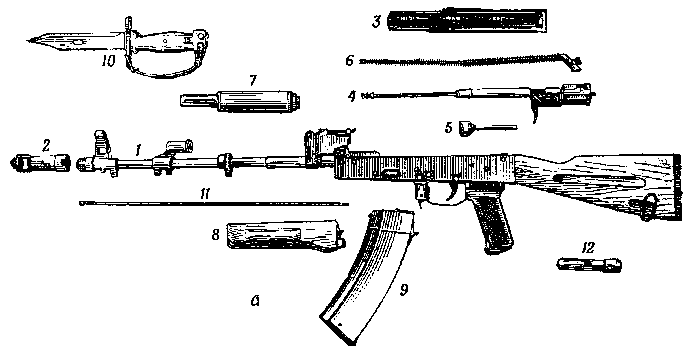 В)  12 - пенал.Тест № 3 по теме: «Ориентирование» (выполнение норматива). Тест № 4 по теме: «Первая помощь пострадавшим» (выполнение норматива на тренажёре МАКСИМ II).Тест № 5 по теме: «Техника пешеходного туризма» (решение контрольных карточек, выполнение норматива).Нормативы ОФП и нормы ГТОНормы ГТО - https://www.gto.ru/norms (возраст 12-17 лет), не являются обязательным условием зачета, выполняются по желанию и после допуска врачебной комиссии и инструктора по ОФП.Комплексное силовое упражнениеКСУ (комплексное силовое упражнение) — это последовательность упражнений, которая выполняются в круговой манере
в КСУ входят такие упражнения, как: отжимания, в упоре лежа (10 раз) — упор присев выпады или перепрыгивания в выпадах приседания, приседания с выпрыгиваниями (10 раз) и упражнения на пресс (10 раз). Норматив не устанавливается, учитывается индивидуальные возможности учащегося, направлено на развитие выносливости.Комбинированное силовое упражнение на перекладинеСоревнование лично-командное. Комбинированное силовое упражнение на перекладине выполняется непрерывно с фиксацией виса и упора не более 3 секунд; при подтягивании подбородок - выше перекладины; при поднимании ног - касание грифа снаряда. Разрешается сгибание и разведение ног, отклонение тела от неподвижного положения, выполнение движений махом и рывком.Вис хватом сверху; выполнить в последовательности: подтягивание, поднимание ног, подъем переворотом и подъем силой. Оценка производится по количеству циклов. Победителем считается команда, по сумме циклов всех участников. В случае равенства учитывается время выполнения всех участников. В определении победителей и призеров в личном первенстве, учитывается время выполнения.Разборка и сборка автомата Калашникова на скорость на оценкуНормативы по огневой подготовкеН-О-13 «Неполная разборка оружия»Условия (порядок) выполнения норматива:Оружие на подстилке, инструмент наготове. Обучаемый находится у оружия.Норматив выполняется одним обучаемым.Время отсчитывается от команды «К НЕПОЛНОЙ РАЗБОРКЕ ОРУЖИЯ ПРИСТУПИТЬ» до доклада обучаемого «ГОТОВО».Вид оружия: Автомат (макет АК ).Оценка по времени: «отлично» - 15 с., «хорошо» - 17 с., «удовлетв.» - 19 с.Н-О-14 «Сборка оружия после неполной разборки»Условия (порядок) выполнения норматива:Оружие разобрано. Части и механизмы аккуратно разложены на подстилке, инструмент наготове. Обучаемый находится у оружия.Норматив выполняется одним обучаемым.Время отсчитывается от команды «К СБОРКЕ ОРУЖИЯ ПРИСТУПИТЬ» до доклада обучаемого «ГОТОВО».Вид оружия: Автомат.	Оценка по времени: «отлично» - 25 с., «хорошо» - 27 с., «удовлетв.» - 32 с.Н-О-15 «Снаряжение магазина 30 патронами»Оценка по времени: отлично» - 33 с., «хорошо» - 38 с., «удовлетв.» - 43 с.Оценка за выполнение строевого приема определяется: «отлично», если прием выполнен в строгом соответствии с требованиями Строевого устава, четко и уверенно;«хорошо», если прием выполнен в соответствии с требованиями Строевого устава, четко и уверенно, но при этом была допущена одна ошибка; «удовлетворительно», если прием выполнен в соответствии с требованиями Строевого устава, но при этом были допущены две ошибки; «неудовлетворительно», если прием не выполнен, либо выполнен не в соответствии с требованиями Строевого устава, или при его выполнении допущено три ошибки и более.Нормативы по РХБЗНорматив № 1. Надевание противогаза \ респиратораОшибки, снижающие оценку на 1 баллПри надевании противогаза обучаемый не закрыл глаза и не затаил дыхание или после надевания не сделал полный выдохШлем – маска надета с перекосом или перекручена соединительная трубка.Концы носового зажима респиратора не прижаты к носу.ОШИБКИ, ОПРЕДЕЛЯЮЩИЕ ОЦЕНКУ «НЕУДОВЛЕТВОРИТЕЛЬНО»Допущено образование таких складок или перекосов, при которых наружный воздух может проникнуть под шлем – маску.Не обеспечена герметичность соединения противогазовой коробки с лицевой частью.Норматив № 3. Надевание ОЗК в виде плаща\комбинезона и противогазаЮнармейцы выполняют поставленную задачу, средства защиты при них. По команде: «ПЛАЩ В РУКАВА, ЧУЛКИ, ПЕРЧАТКИ НАДЕТЬ. ГАЗЫ!» «ЗАЩИТНЫЙ КОМПЛЕКТ НАДЕТЬ. ГАЗЫ!» юнармейцы надевают ОЗК в виде плащей \ комбинезона и противогазы. Оценка норматива №3а\б:Ошибки, снижающие оценку на 1 балл для норматива № 3аНадевание чулок с застёгнутыми хлястиками.Неправильно застёгнуты борта плаща.Не закреплены закрепками держатели шпеньков или не застёгнуты два шпенька.Не надето поверх защиты снаряжение.Не закреплены тесёмки на ремне.Ошибки, снижающие оценку на 1 балл для норматива № 3бПри надевании противогаза обучаемый не закрыл глаза и не затаил дыхание или после надевания не сделал полный выдох.Шлем – маска надета с перекосом или перекручена соединительная трубка.Надевание чулок с застёгнутыми хлястиками.Неправильно застёгнуты борта плаща.Не закреплены закрепками держатели шпеньков или не застёгнуты два шпенька.Не надето поверх защиты снаряжение.Не закреплены тесёмки на ремне.ОШИБКИ, ОПРЕДЕЛЯЮЩИЕ ОЦЕНКУ «НЕУДОВЛЕТВОРИТЕЛЬНО»Допущено образование таких складок или перекосов, при которых наружный воздух может проникнуть под шлем – маску.Не обеспечена герметичность соединения противогазовой коробки с лицевой частью.Выполнение нормативов по топографии: 1,3Выполнение норматива: «Движение по азимутам в пешем порядке»Порядок выполнения нормативаВременные показатели и оценка за выполнение нормативаОшибки, снижающие оценку за выполнение норматива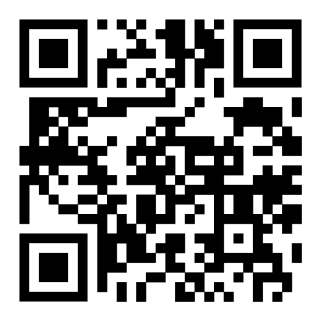 Примечание: Для подготовки юнармейцев к выполнению норматива по топографии (по программе допризывной подготовки) рекомендуем использовать материалы сайта по ссылке http://sodpm.ru/Book/Index   Приложение 4Список литературыДля педагога:Государственная программа «Патриотическое воспитание граждан Российской Федерации 2016-2020 годы», постановление Правительства Российской Федерации от 30 декабря 2015 г. № 1493 Распоряжение Правительства Красноярского края от 23.12.2016 N 1163-р «Об утверждении региональной программы Красноярского края "Патриотическое воспитание граждан в Красноярском крае на 2017 - 2020 годы»Особенности преподавания учебного предмета «ОБЖ» в 2018/2019 учебном году: метод. рекомендации / А.Г. Ибатуллин. – Казань: ИРО РТ, 2018. – 44 с.Андреев В.И. Сборник методической литературы для военно-патриотических клубов России. – СПб., 2008 Кондакова Н.И., Маин В.Н. Великая Отечественная война1941–1945 гг. в современном патриотическом воспитании граждан. – М.: Армпресс, 2008.Владимир Путин: «У нас нет никакой другой объединяющей идеи, кроме патриотизма» // Наша молодежь. – 2016. – № 4. – с. 3Илиевский Н.В. Методические рекомендации по использованию государственных символов России при организации и проведении мероприятий, посвященных дням воинской славы (победным дням) России. – М.: Армпресс, 2007.Календарь памятных дат и событий отечественной военной истории. – М.: Армпресс, 2007.Лутовинов В.И. Военно-патриотические объединения (клубы): концептуальные и организационно-методические основы функционирования и развития Уч. – метод. пособие. – М., Сотис. – 2019. – 312 с.Лутовинов В.И. Движение «Пост № 1» в России. – Белгород: «КОНСТАНТА». – 2020. – 284 сНастольная книга по патриотическому воспитанию школьников. Методическое пособие. – М.: Глобус, 2007.Орешкина Т.А. Героико-патриотическое воспитание в школе: детские объединения, музеи, клубы, кружки, поисковая деятельность. – Волгоград: Учитель, 2007..Петрушевский А.Ф. Генералиссимус князь Суворов.-М.,РИЦ им. Св. В. Великого, 2016.-1096 сПять юных героев Великой Отечественной войны// Наша молодежь. – 2016. – № 4. – с. 35-39. Рубежи ратной славы Отечества: люди, события, факты. – М.: Звонница-МГ, 2002. В.А. Белошев, В.В. Чавыкин, В.Е. Норко. “Общевоинские уставы Вооруженных сил Российской Федерации” - Курс лекций. Излагаются положения Общевоинских Уставов ВС РФ в порядке их изучения студентами Военной кафедры с историческими справками и позднейшими изменениями, внесенными после 2007 г. – СПб: Университет ИТМО, 2017. – 153 с.
Для детей и родителей:Список художественной литературы (для самостоятельного чтения):Адамович А., Гранин Д. Блокадная книга Бондарев Ю. Батальоны просят огня/ Горячий снегВасильев Б. А зори здесь тихие.../ В списках не значилсяГайдар А. Тимур и его команда Горянин А. Россия. История успеха (в 2 книгах)Гумилёв Л. От Руси к России Деникин А. Очерки русской смуты Джалиль М. Моабитская тетрадь Ишимова А. История России в рассказах для детей Некрасов В. В окопах Сталинграда Полевой Б. Повесть о настоящем человеке Симонов К. Стихотворения/ Живые и мертвые Фадеев А. Молодая гвардияАлексеев С. Рассказы о Суворове и русских солдатах Энциклопедические издания и автобиографические мемуары для исследования (название и автор для поиска в библиотеках и поисковых запросах):400 сражений Руси. Великие битвы русского народа Бодрихин Н.Г.Вторая мировая война. 1939-1945гг. Андрей МерниковВооруженные силы СССР и Германии 1939-1945 гг. Андрей МерниковВоенный календарь России. Александр ОкороковПолная энциклопедия орденов, медалей, знаков СССР и Германии Второй мировой войныПолная энциклопедия. Авиация СССР Второй мировой 1939-1945гг.Войны и сражения. История человечества. Андрей МерниковПолная энциклопедия. Русская армия в Первой мировой войне (1914-1918)Танки. Ликсо В.В.Оружие и войны, изменившие ход истории. ЭнциклопедияОружие и военная техника, изменившие ход Великой Отечественной войны. ЭнциклопедияВооруженные силы СССР и Германии, 1939-1945 Мерников А.Г.Великая Отечественная война. Энциклопедия История Красноярска от основания до перестройки. Чагин Владимир ВасильевичСтоять до последнего. Георгий СвиридовИван Ярыгин — легенда спорта. / Автор-составитель Ю. А. Иванов. — Абакан: Издательство Хакасского государственного университета им. Н. Ф. Катанова, 2005. — 200 с. Наука побеждать Александр СуворовФельдмаршалы России. Суворов, Кутузов, Барклай. Балязин В. Н.Суворов. Непобедимый полководец. Игорь МалышевВсе нужное – просто. Михаил КалашниковТраектория судьбы. Михаил КалашниковРусские оружейники (сборник). Герман НагаевСерия "Русские полководцы" (комплект из 20 книг)Воспоминания и размышления. Георгий ЖуковДело всей жизни. Александр ВасилевскийЗаписки командующего фронтом. Иван КоневСолдатский долг. Константин РокоссовскийНа службе народу. Кирилл МерецковТак начиналась война. Иван БаграмянСталинград. А. И. ЕременкоСражение века. В. И. ЧуйковЗнамя над рейхстагом. В. М. ШатиловПринята на заседанииМетодического (педагогического)СоветаОт «____»____________________Протокол № _________________УТВЕРЖДАЮ: Руководитель ОУ  __________ /_______________________        		                                   Приказ №_______от "_____".___. 20___ г.Темы разделовКол-во часовКол-во часовКол-во часовФорма аттестации/контроляТемы разделовТеорияПрактикаВсегоФорма аттестации/контроляРаздел 1. Строевая подготовка8816Тест «Строи и управление ими», Строевой смотр, исследовательская работа по теме: «Дни воинской славы России».Раздел 2. Огневая подготовка448Тест «ТТХ АК – 74», сдача норматива по разборке и сборке макета АК-74, стрельба из пневматической винтовки (электронный тир), исследовательская работа по теме: «Русские оружейные конструкторы».Раздел 3. Уставы Вооруженных Сил РФ и Движения ВВПОД «ЮНАРМИЯ»6612Тест «Звания и знаки различий», исследовательская работа по теме «Воин-интернационалист».Раздел 4. Действия в экстремальных и чрезвычайных ситуациях6410Выполнение норматива по ориентированию, контрольные карточки по теме раздела, зачет по оказанию ПМП (остановка кровотечения с помощью жгута, стерильной повязки, СЛР и ИВЛ( на тренажёре МАКСИМ II). Раздел 5. Физическая подготовка336Комплекс вольных упражнений на 16 счетов, приёмы самостраховки и самообороны (демонстрация). Исследовательская работа по теме: «Подвиг спортсмена».Раздел 6. Военно-спортивные игры -1010Участие индивидуальное и командное, учёт достижений.Раздел 7. Туристическая подготовка358Тест по теме: «Костры», Вязание узлов (8 на выбор), укладка рюкзака и установка палатки. Раздел 8. Интеллектуальные игры-44Участие личное и командное, учёт достижений.Раздел 9. Память поколений11617Участие в вахте памяти, Пост № 1, исследовательская работа по темам: «Великие полководцы», «Маршалы Победы», «Города-герои», «Дни воинской славы России» и др.Раздел 10. Символы Победы. Краеведение6511Тест по теме «Ордена и медали», исследовательская работа по теме: «История родного края в годы Великой Отечественной войны», «Прославленные земляки».Итого4755102РазделыТемыКол-во часовКол-во часовКол-во часовРазделыТемыТеорияПрактикаВсегоРаздел 1. Строевая подготовка8816Тема: «Государственные символы РФ и Движения «ЮНАРМИЯ»» (теория) Тема «Исполнение гимна РФ и Движения «ЮНАРМИЯ» (практика)112Тема: «Основные понятия Строевого устава РФ. Общие положения Главы 1. Ст.1-24.» (теория) Тренажная карта «Строевая стойка» (практика) 1121.5. Тема: «Строевая стойка. Биография А.В. Суворова. Взятие Измаила (теория)1.6. Тема: «Повороты на месте. Перестроение» (практика) 1121.7. Тема: «Строевые приемы и движения, перестроение в 2 шеренги (теория)1.8. Тема: «Тренажные карты «Строевой шаг», «Изменение скорости»» (практика)1121.9. Тема: «Повороты на месте, в движении» (теория)1.10. Тема: «Тренажная карта «Повороты на месте и в движении»» (практика для одиночного выполнения)1121.11. Тема: «Воинское приветствие. Выход из строя. Движение строевым шагом» (теория)1.12. Тема: «Тренажная карта «Приветствие на месте и в движении с головным убором и без него»» (практика для одиночного выполнения)1121.13. Тема: «Подход к начальнику и отход от него. Движение строевым шагом» (теория)1.14. Тема: «Тренажные карты «Подход (отход) к (от) начальнику», «Выход из двухшереножного строя» (практика)1121.15. Тема: «Тест № 1 по теме «Строевая подготовка»» (теория)1.16. Тема: «Смотр песни и строя»112Раздел 2. Огневая  подготовка4482.1. Тема: «История  создания  русского стрелкового  оружия» (теория)2.2. Тема: «Тренажная карта «Строевая стойка и шаг с оружием» (практика)1122.3. Тема: «Биография М.Т. Калашникова» (теория) 2.4.Тема «Основные упражнения по стрельбе (электронный тир)»  (практика) 1122.5. Тема: «ТТХ АК – 74М» (теория).2.6. Соревнования  по  стрельбе (стрелковый тир) (практика)1122.7. Тема: «Тест № 2 «Огневая подготовка»» (теория) 2.8. Тема: «Тренировка по неполной разборке - сборке макета автомата АК-74М» (практика)112Раздел 3. Уставы  Вооруженных  Сил РФ66123.1. Тема: «История создания Уставов в русской армии» (теория)3.2. Тема: «Тренировка по неполной разборке – сборке макета автомата АК-74М» (практика) 1123.3. Тема: «Устав Движения ВВПОД «ЮНАРМИЯ» (теория) 3.4. Тема: «Тренировка по неполной разборке – сборке макета автомата АК-74М» (практика) 1123.5. Тема: «Военная форма и знаки различия» (теория) 3.6. Тема: «Тренировка по неполной разборке – сборке макета автомата АК-74М» (практика)1123.7.Тема: «Знаки различий. Погоны и звания» (теория) 3.8. Тема: «Тренировка по неполной разборке – сборке макета автомата АК-74М» (практика)1123.9.Тема: «Структура ВС РФ. Виды и рода ВС РФ» (теория )3.10. Тема: «Зачёт по неполной разборке – сборке макета автомата АК-74М» (практика)1123.11. Тема: «Ритуал приведения к военной присяге. Юнармейская клятва» (теория) 3.12. Тема: «Соревнования по стрельбе из пневматической винтовки (Мишень № 8) (практика) 112Раздел 4. Действия  в  экстремальных и чрезвычайных  ситуациях64104.1. Тема: «Как обезопасить себя в криминогенных ситуациях» (теория)4.2. Тема: «Защита при угрозе террористического характера и массовых беспорядках» (теория) 2-24.3. Тема: «Алгоритм первой помощи пострадавшим (доврачебная помощь). Осмотр пострадавшего» (теория) 4.4. Тема: «Способы транспортировки пострадавших» (практика)4.5. Тема: «Алгоритм первой помощи при электротравме, утоплении» (теория)4.6. Тема: «Способы защиты от АХОВ. Противогаз. Универсальная петля» (практика)4.7. Тема: «Алгоритм искусственной вентиляции  лёгких и сердечно-лёгочной реанимации (теория)4.8. Тема: «Тренажер СЛР Максим – II – отработка комплекса реанимационных действий 2-3 чел» (практика)4.9. Тема: «Алгоритм остановки кровотечений. Правила наложения жгута» (теория)4.10. Тема: «Наложение асептической повязки, остановка артериального кровотечения с помощью жгута и подручных средств (практика)448 Раздел 5. Физическая  подготовка3365.1. Тема: «Общие упражнения, направленные на развитие различных физических качеств. Упражнения на напряжение и расслабление  различных  групп  мышц» (теория)5.2. Тема: «Общеразвивающие упражнения. Выполнение упражнений в комплексе» (практика)1125.3. Тема: «Приёмы самостраховки» (теория)5.4. Тема: «Приёмы самостраховки» (практика)1125.5. Тема: «Нормы ГТО» (теория)5.6. Тема: «Выполнение приемов самообороны от захватов спереди, сзади, ударов сверху, снизу, сбоку, уход от прямых ударов (практика)112Раздел 6. Военно-спортивные  игры -10106.1.  Квест – эстафета «Тропа юнармейца»-336.2.  Спортивные соревнования по играм с мячом -556.3. Смотр-конкурс  Песни и строя*-22Раздел 7. Туристическая  подготовка3587.1. Тема: «Ориентирование без карты по местным признакам» (теория)7.2. Тема: «Установка палатки» (практика)1127.3. Тема: «Ориентирование по компасу и карте. Топография» (теория)7.4. Тема: «Определение азимута» (практика)1127.5. Тема: «Виды костров и сигналы бедствия» (теория) 7.6. Тема: «Туристические узлы» (практика)1127.7. Тема: «Техника пешеходного туризма без снаряжения. Переправа. Вязание узлов. Подготовка к походу.-22Раздел 8. Интеллектуальные игры-448.1. КиноQuiz на тему памятной даты или воинской Славы России -228.2. Индивидуальный тренинг (тестирование на выявление роли в коллективе) -22Раздел  9. Память поколений11617Тема: «Введение в исследовательскую деятельность. Правила оформления сообщения, реферата» (теория)2-2Память  поколений – дни  воинской  славы России. (Проведение уроков Мужества, тематических викторин в течение года)9-9Экскурсия  в  музей Великой Отечественной войны-55Встречи с ветеранами локальных войн, СВО, специалистами в области патриотического воспитания, военных ВУЗов.*-11Раздел  10. Символы Победы. Краеведение651110.1. Тема: «Города – герои» (теория)10.2. Тема: «Ордена и медали» (теория)10.3. Тема «Родной край, его природные особенности, история, земляки - известные люди» (теория) 3-310.4. Тема: «Великие полководцы России» (теория)10.5. Тема: «Маршалы Победы. История присвоения звания и ордена Победы» (теория)10.6. Тема: «Памятники  культуры и истории родного края» (теория)3-310.7. Тема: «Поход по заповедным местам»10.8. Тема: «Урок-исследование «Мой великий родной край»* с посещением краеведческого музея-55Итого4755102РазделыТемыКол-во часовКол-во часовКол-во часовРазделыТемыТеорияПрактикаВсегоРаздел 1. Строевая подготовка88161.1. Тема: «Государственные символы родного города и края» (теория)1.2.  Тема «Церемония выноса, поднятия и спуска Государственного флага РФ» (практика)1121.3. Тема: «Обязанности командиров и военнослужащих. Глава 1. Ст.25-26» (теория)1.4. Тема: «Тренажная карта «Строевая стойка с оружием в положении «на ремень»» (практика)1121.5. Тема: «Бородинское сражение. М.И. Кутузов» (теория)1.6. Тема: «Тренажные карты «Головные уборы снять (надеть)» (практика)1121.7. Тема: «Строевые приемы и движения, перестроение в 3 шеренги» (теория)1.8. Тема: «Тренажная карта «Повороты в движении в составе отделения» (практика)1121.9. Тема: «Повороты на месте, в движении» (теория)1.10. Тема: «Тренажная карта «Повороты на месте и в движении»» (практика в составе отделения)1121.11. Тема: «Воинское приветствие. Выход из строя. Прохождение торжественным маршем» (теория)1.12. Тема: «Тренажная карта «Приветствие на месте и в движении с головным убором и без него»» (практика в составе отделения)1121.13. Тема: «Переползания. Перебежки» (теория)1.14. Тема: «Тренажные карты «К бою на месте», «Перебежки», «Переползания» (практика)1121.15. Тема: «Изучение обязанностей участников караульной службы» (теория)1.16. Тема: «Смотр песни и строя» (практика)112Раздел 2. Огневая  подготовка4482.1. Тема: «Назначение, устройство пневматического оружия. Общие сведения о баллистике» (теория)2.2. Тема: «Тренажная карта «Положить оружие» (практика)1122.3. Тема: «Изготовка к стрельбе. Техника стрельбы из пневматической винтовки» (теория)2.4. Тема «Тренажные карты «Ремень отпустить (подтянуть)», «На грудь», «За спину» (практика)1122.5. Тема: «Вооружение и боевая техника мотострелкового подразделения» (теория 2 год)2.6. Соревнования  по  стрельбе (стрелковый тир). Тренажная карта «К бою на месте» (практика)1122.7. Тема: «Тест № 2 «Огневая подготовка»» (теория)2.8. Тема: «Тренажная карта «Переползания с оружием, с раненым с поля боя» (практика)112Раздел 3. Уставы Вооруженных Сил66123.1. Тема: «Виды и  назначение  уставов ВС РФ» (теория)3.2. Тема: «Выполнение комплекса специальных упражнений» (практика)1123.3. Тема: «Кодекс этики и поведения юнармейца» (теория)3.4. Тема: «Стрельба из пневматической винтовки из положения сидя» (практика)1123.5. Тема: «Шевроны и петлицы. Правила ношения военной и юнармейской формы» (теория) 3.6. Тема: «Стрельба из пневматической винтовки из положения стоя» (практика)1123.7. Тема: «Знаки различий. Тест «Погоны и звания» (теория)3.8. Тема: «Стрельба из пневматической винтовки из положения лёжа» (практика)1123.9. Тема: «Воинские формирования. Иерархия и численность» (теория)3.10. Тема: «Снаряжение магазина АК-74М, Тест по теме: «Правила обращения, хранения и ухода за оружием» (практика)1123.11. Тема: Урок мужества «День воина-интернационалиста.» (теория)3.12. Тема: «Соревнования по стрельбе из винтовки ТОЗ, пистолета» (практика)112Раздел 4. Действия  в экстремальных и чрезвычайных ситуациях64104.1. Тема: «Интернет – безопасность. Защита персональных данных» (теория)4.2. Тема: «Финансовая безопасность. Защита персональных данных» (теория)2-24.3. Тема: «Транспортные положения. Содержание полевой аптечки» (теория)4.4. Тема: Наложение шин при переломах (практика)4.5. Тема: «Алгоритм первой помощи при асфиксии, удушении» (теория)4.6. Тема: «Способы спасения утопающего. ОЗК. Приём Геймлиха (практика)4.7. Тема: «Алгоритм первой помощи при травматическом шоке (теория) 4.8. Тема: «Тренажер СЛР Максим – II – отработка комплекса реанимационных действий 1 чел» (практика) 4.9. Тема: «Первая помощь при ожогах, гипотермии и обморожении» (теория)4.10. Тема: «Основные виды повязок на конечности, голову, туловище» (практика)448 Раздел 5. Физическая подготовка3365.1. Тема: «Армейская физическая разминка на 16 счетов» (теория)5.2. Тема: «Комплексное силовое упражнение» (практика)1125.3. Тема: «Подвиг спортсмена. Исследование биографии спортсмена» (теория)5.4. Тема: «Приёмы самостраховки» (практика)1125.5. Тема: «Нормы ГТО» (теория)5.6. Тема: «Выполнение приёмов самообороны от захватов и нападения с оружием (практика)112Раздел 6. Военно-спортивные игры -10106.1.Военно-спортивная  игра «Защитник Отечества». 14 -18 лет*-336.2. Военно-спортивная  игра «Победа». 14-18 лет*-556.3. Смотр-конкурс  Песни и строя*-22Раздел 7. Туристическая  подготовка3587.1.Тема: «Ориентирование без карты по компасу» (теория) 7.2. Тема: «Укладка рюкзака» (практика)1127.3. Тема: «Военная топография» (теория)7.4. Тема: «Ориентирование по карте. Выполнение нормативов по топографии» (практика)1127.5. Тема: «Международные сигналы бедствия (теория)7.6. Тема: «Сдача норматива по вязанию туристических узлов (8 на выбор)» (практика)1127.7. Тема: «Техника пешеходного туризма со специальным снаряжением. Горная – штурмовая подготовка»-11Раздел 8. Интеллектуальные игры-448.1. Медиавикторина «Я, патриот!» по датам воинской Славы России*-228.2.Командный тренинг на сплочение команды* -22Раздел  9. Память поколений116179.1.Тема: «Введение в исследовательскую деятельность. Правила оформления исследовательской работы» (теория)2-2Память  поколений – дни  воинской  славы России(Проведение уроков Мужества, тематических викторин в течение года)9-9Посещение выставки «Антитеррор», «Патриотфест», юнармейского форума (вариативная часть) -55Встречи с ветеранами локальных войн, специалистами в области патриотического воспитания, военных ВУЗов*-11Раздел  10. Символы Победы. Краеведение651110.1. Тема: «Города – герои. История присвоения звания» (теория)10.2. Тема: «Ордена и медали. Изучение статутов» (теория)10.3. Тема «Родной край, его природные особенности, история, земляки – известные люди». Защита исследовательской работы (теория)3-310.4. Тема: «Великие флотоводцы России» (теория)10.5. Тема: «Маршалы Победы. Исследовательская работа» (теория)10.6. Тема: «Оформление боевого листка» (теория) 3-310.7. Тема: «Поход по заповедным местам. 10.8. Тема: «Урок-исследование «Мой великий родной край»* с посещением краеведческого музея-55Итого4755102НеделяТЕМА ЗАНЯТИЯЧасыДатаДатаЧетверть/форма проведенияРаздел I. Основы военной службы1 год2 год1 четвертьСтроевая подготовка1Символы государства и Движения ВВПОД «ЮНАРМИЯ». Исполнение гимна РФ.22Общие положения Строевого устава. Понятия «Строи и управление ими». Тренажная карта «Строевая стойка».23Строевая стойка. Биография А.В. Суворова. Тренажные карты «Головные уборы снять (одеть)», «Повороты на месте. Перестроение». 24Строевые приемы и движения в строю. Перестроение. Тренажные карты «Строевой шаг» (1 год), «Изменение скорости» (2 год).25Повороты на месте, в движении. Тренажная карта «Повороты на месте» (1 год) и «Повороты в движении» (2 год).26Воинское приветствие. Выход из строя.Движение  строевым  шагом. Тренажная карта «Приветствие на месте» (1 год) и «Приветствие в движении» (2 год).27Подход к начальнику и отход от него.Движение  строевым  шагом. Тренажная карта «Подход (отход) к (от) начальнику» (1 год) и «Рапорт начальнику командира отделения. Выход из строя». (2 год).28Смотр песни и строя. Тест №1 по теме: «Строевая подготовка». 2Внекл.Тропа юнармейца. 1 годВоенно-спортивная  игра «Защитник Отечества» 2 год (районный этап).Диагностика личностных результатов. Анкетирование. (3) Исслед.Введение в исследовательскую деятельность. Память  поколений – дни  воинской  славы России: 3 сентября - День Победы над милитаристской Японией и окончания Второй мировой войны (1945 год); Бородинское сражение, 1812 г., 8 сентября, 11 сентября Сражение у мыса Тендра, Куликовская  битва, 1380 г., 21 сентября. 9 октября - День разгрома советскими войсками немецко-фашистских войск в битве за Кавказ (1943 год);(2)ЭкскурсияПоход по заповедным местам(5)2 четвертьОгневая подготовка9(1) История  создания  стрелкового  оружия.        Назначение, устройство пневматического оружия. Общие  сведения  о  баллистике. Тренажная карты «Строевая стойка и шаг с оружием»(1 год), «Положить оружие» (2 год).210(2)Урок – исследование. М.Т. Калашников. Изготовка  к  стрельбе. Техника  стрельбы  из  пневматической   винтовки. Основные  упражнения  по  стрельбе (1 год). Тренажные карты «Ремень отпустить (подтянуть)», «На грудь», «За спину» (2 год).211(3) ТТХ АК -74М. Соревнования  по  стрельбе (1 год). Тренировки по неполной  разборке – сборке макета АК -74М (2 год). Тренажная карта «К бою на месте» (2 год).212(4)Тест № 2 по теме: «Огневая подготовка».Тренировка по неполной разборке - сборке макета автомата АК-74М (1год). Тренажная карта «Переползания» (2 год).2Уставы  Вооруженных  Сил РФ, ВВПОД «Юнармия»13(5)История  создания  Уставов  в  Российских Вооруженных Силах. Виды и  назначение  уставов. Тренировка по неполной разборке - сборке макета автомата АК-74М (1 год). Выполнение комплекса специальных упражнений (2 год).214(6)Устав Движения ВВПОД «ЮНАРМИЯ»Тренировка по неполной разборке - сборке макета автомата АК-74М (1 год). Стрельба из пневматической винтовки (из положения сидя) (2 год).215(7)Военная форма  и  знаки  различия. Тренировка по неполной разборке - сборке макета автомата АК-74М (1 год). Стрельба из пневматической винтовки (из положения стоя) (2 год).2Внекл.Медиавиктрина «Я, патриот!».  КиноQuiz. Интеллектуальный тренинг. (4)Внекл.Патриотический форум. (2)Исслед.Память  поколений – дни  воинской  славы России: 4 ноября - День народного единства, 7 ноября - День проведения военного парада на Красной площади в городе (1941 год); 1 декабря - День победы русской эскадры под командованием П.С. Нахимова над турецкой эскадрой у мыса Синоп (1853 год); Контрнаступление  советских  войск  в  битве  под  Москвой, 1941 г.,5 декабря;  24 декабря - День взятия турецкой крепости Измаил русскими войсками под командованием А.В. Суворова (1790 год);(2)ЭкскурсияМузей Великой Отечественной войны(1)3 четверть16(1)Знаки различий. Погоны и звания. Тренировка по неполной разборке - сборке макета автомата АК-74М ( 1 год). Стрельба из пневматической винтовки ( из положения лёжа) (2 год).217(2)Структура ВС РФ. Виды и рода ВС РФ Зачёт по неполной разборке – сборке макета автомата АК-74М.218(3)Ритуал приведения к военной присяге. Юнармейская клятва. Соревнования по стрельбе из пневматической винтовки (Мишень № 8).2Топография  и  ориентирование19(4)Ориентирование  без  карты по местным признакам. Установка палатки (1 год). Укладка рюкзака и снаряжения (2 год).220(5)Ориентирование  по  компасу и топографическим  картам. Определение азимута (1 год). Ориентирование по карте (2 год).221(6)Тест № 3 по теме: «Ориентирование». Решение контрольных карточек.Виды костров и сигналы бедствия (1 год). Туристические узлы (2 год).2Действия  в  экстремальных и чрезвычайных  ситуациях22(7)Как обезопасить себя  в криминогенных ситуациях. Интернет – безопасность. Защита персональных данных (1 год). Защита при угрозе террористического характера и массовых беспорядках (2 год).223(8)Алгоритм первой помощи пострадавшим. Осмотр пострадавшего. Транспортные положения. Способы транспортировки пострадавших (1 год). Наложение шин (2 год).224(9)Алгоритм первой помощи при электротравме, удушении (1 год), утоплении, асфиксии (2 год). Способы защиты от АХОВ. Противогаз. Универсальная петля (1 год).  Способы спасения утопающего. ОЗК. Метод Геймлиха (2 год).2Внекл.Праздник Песни и строя (районный этап)(2)Исслед.Память  поколений – дни  воинской  славы России: Прорыв  блокады Ленинграда, 1944 г., 27 января; Разгром  фашистских  войск  в  Сталинградской  битве, 1943 г., 2 февраля; День победы Красной Армии под Псковом и Нарвой, 1918 г.,  23  февраля.(2)ЭкскурсияВстречи  с ветеранами  локальных войн, детьми войны, тружениками тыла, блокадниками.(1)4 четвертьДействия  в  экстремальных и чрезвычайных  ситуациях (продолжение)25(1)Алгоритм искусственной вентиляции  лёгких и сердечно-лёгочной реанимации  (1 год), алгоритм первой помощи при травматическом шоке (2 год). Тренажер СЛР Максим – II – отработка комплекса реанимационных действий 2-3 чел (1 год), 1 чел (2 год). 226(2)Тест № 4 по теме: «Первая доврачебная помощь»Алгоритм остановки кровотечений. Правила наложения жгута (1год). Первая помощь при ожогах и отморожениях (2 год). Наложение асептической повязки, остановка артериального кровотечения с помощью жгута и подручных средств (1 год). Основные виды повязок на конечности, голову, туловище (2 год).2Раздел II. Военно-спортивная  подготовкаОбщая физическая  подготовка27(3)ОФП. Зарядка. Общеразвивающие разминочные упражнения (1 год). Выполнение упражнений в комплексе (2 год). Урок-треннинг (спортзал).228(4)Урок – исследование. Подвиг спортсмена. ОФП. Приёмы самостраховки.229(5)ОФП. Приёмы самообороны. Нормы ГТО. Выполнение приемов самообороны от захватов спереди, сзади, ударов сверху, снизу, сбоку, уход от прямых ударов (1 год). Выполнение приёмов самообороны от захватов и нападения с оружием (2 год). Урок-треннинг (спортзал).2Раздел  III. Интеллектуальное развитие в игровой деятельности. Символы. Победы.30(6)Города герои.Техника  пешеходного  туризма без  снаряжения. Переправа. Вязание узлов. 231(7)Великие полководцы России.Техника  пешеходного  туризма  со    специальным  снаряжением. Горно-штурмовая подготовка. Тест № 5 по теме: «Техника пешеходного туризма». 2Раздел  IV. Духовно-нравственное воспитание. Символы Победы.32(8)Маршалы Победы (1 год). Родной  край,  его  природные  особенности, история, земляки - известные  люди (2 год).  Боевой листок (подготовка содержания) (1 год). Урок - исследование «Знаменитые и памятные места родного края» (2 год).233(9)Ордена и медали. (1 год)Памятники культуры и истории родного города (2 год)Боевой листок (правила оформления) (1 год). Подготовка исследования по теме краеведения (2 год).2  34(10)Создание и защита боевого листка (1 год). Защита исследовательских работ (2 год). Портфолио. Заполнение книжки юнармейца. 2Внекл.Командные игры с мячом. 1 годВоенно-спортивная  игра «Победа». 2 год.Участие в мероприятиях, посвященных Дню Победы.  Вахта Памяти. Почётный караул у Вечного Огня боевой Славы на Посту № 1. 2 год.Диагностика личностных результатов. Анкетирование.(5)Исслед.Память  поколений – дни  воинской  славы России: 18 апреля - День победы русских воинов князя Александра Невского над немецкими рыцарями на Чудском озере (Ледовое побоище, 1242 год); 9 мая - День  Победы  советского  народа  в  Великой Отечественной войне 1941-1945 г.г.; 12 мая - День победного завершения советскими войсками Крымской наступательной операции (1944 год).7 июля - День победы русского флота над турецким флотом в Чесменском сражении (1770 год); Полтавское сражение, 1709 г. 10 июля. 9 августа - День первой в российской истории морской победы русского флота под командованием Петра Первого над шведами у мыса Гангут (1714 год); Курская  битва, 1943 г., 23 августа.(3)ЭкскурсияКраеведческий музей(2)Итого: 68  (34)№Наименования объектов и средств материально-технического обеспеченияНеобходимое количествоНеобходимое количествоНеобходимое количествоКоличественная характеристика МТО№Наименования объектов и средств материально-технического обеспечения1 год2 год2 годКоличественная характеристика МТО1Печатные пособия1.14Общевоинские уставы Вооруженных Сил Российской Федерации121212К1.15Наставление по стрелковому делу: Основы стрельбы из стрелкового оружия 111Д1.16Наставление по стрелковому делу: 7,62-мм модернизированный автомат Калашникова111Д1.17Закон Российской Федерации «О воинской обязанности и военной службе»121212К1.18Закон Российской Федерации «О гражданской обороне»121212К1.19Закон Российской Федерации «О защите населения и территорий и от чрезвычайных ситуаций природного и техногенного характера»111Д1.21Дидактические материалы по основным разделам ОБЖ+++П1.22Контрольно-измерительные материалы по основным разделам программы121212К1.23Хрестоматия по ОБЖ+++Д1.25Научная, научно-популярная литература для библиотеки юнармейца+++Д1.26Справочные пособия (энциклопедии и энциклопедические словари)+++Д1.27Методические пособия для учителя (рекомендации к проведению уроков)+++Д1.28Тетради Юнармейца № 1, 2121212К1.29Журнал руководителя Юнармейского отряда № 1, 21112 ПЛАКАТЫ ПЛАКАТЫ ПЛАКАТЫ ПЛАКАТЫ2.1Организационная структура Вооруженных Сил Российской Федерации111Д2.2Ордена России111Д2.3Текст Военной присяги, клятвы юнармейца111Д2.5Воинские звания и знаки различия111Д2.6Военная форма одежды111Д2.7Мероприятия обязательной подготовки граждан к военной службе111Д2.8Военно-прикладные виды спорта111Д2.9Военно-учетные специальности РОСТО11Д2.10Военно-учебные заведения Вооруженных Сил Российской Федерации111Д2.11Мероприятия, проводимые при первоначальной постановке на воинский учет 111Д2.12Нормативы по прикладной физической подготовке111Д2.14Устройство 7,62-мм (или 5,45-мм) автомата Калашникова 111Д2.15Устройство 5,6-мм малокалиберной винтовки111Д2.16Основы и правила стрельбы из стрелкового оружия111Д2.17Индивидуальные средства защиты111Д2.18 Организация и несение внутренней службы111Д2.19Строевая подготовка111Д2.20Оказание первой медицинской помощи333Д3Цифровые образовательные ресурсыЦифровые образовательные ресурсыЦифровые образовательные ресурсыЦифровые образовательные ресурсы3.1Цифровые компоненты учебно-методического комплекса по основным разделам курса ОБЖ111Д3.2Коллекция цифровых образовательных ресурсов по тематике курса ОБЖ. 111Д3.4Общепользовательские цифровые инструменты учебной деятельности111Д4Экранно-звуковые пособия (МОГУТ БЫТЬ В ЦИФРОВОМ ВИДЕ)Экранно-звуковые пособия (МОГУТ БЫТЬ В ЦИФРОВОМ ВИДЕ)Экранно-звуковые пособия (МОГУТ БЫТЬ В ЦИФРОВОМ ВИДЕ)Экранно-звуковые пособия (МОГУТ БЫТЬ В ЦИФРОВОМ ВИДЕ)4.1Видеофильмы по разделам курса ОБЖ111Д4.2Видеофильмы по всеобщей истории и истории России111Д4.3Презентации по тематике курса ОБЖ 111Д5Технические средства обучения (средства ИКТ)Технические средства обучения (средства ИКТ)Технические средства обучения (средства ИКТ)Технические средства обучения (средства ИКТ)5.1Мультимедийный компьютер (ноутбук)1115.2МФУ 1115.3Цифровая фотокамера1115.4Мультимедиа проектор1115.5Стол для проектора (подвесная стойка)1115.6Экран (на штативе или навесной)1116Учебно-практическое и учебно-лабораторное оборудование Учебно-практическое и учебно-лабораторное оборудование Учебно-практическое и учебно-лабораторное оборудование Учебно-практическое и учебно-лабораторное оборудование 6.1Штатив для карт и таблиц 1116.5Компас777П6.6Визирная линейка777П6.7Транспортир777П6.8Бинт марлевый 10х15 131313К6.9Вата гигроскопическая нестерильная (пачка по .)131313К6.10Вата компрессная (пачка по .)131313К6.11Воронка стеклянная+++П6.12Грелка+++П6.13Жгут кровоостанавливающий резиновый777Ф6.14Индивидуальный перевязочный пакет777Ф6.15Косынка перевязочная777Ф6.16Клеенка компрессорная+++П6.17Клеенка подкладочная+++П6.18Ножницы для перевязочного материала (прямые)+++Ф6.19Повязка малая стерильная131313К6.20 Повязка большая стерильная131313К6.22Шинный материал (плотные куски картона, рейки т.п.) длиной от 0,7 до 1,5 м444Ф6.23Противогаз131313К6.24Общевойсковой защитный комплект (ОЗК)333Ф6.25Респиратор555Ф6.26Аптечка индивидуальная (АИ-2)111Д6.28Носилки санитарные111Д6.29Противопыльные тканевые маски111Д6.30Ватно-марлевая повязка111Д6.31Винтовки пневматические Лазерный тир с ПО111111ДД6.35Сумка и комплект медицинского имущества для оказания доврачебной помощи-сумка СМС.222Ф6.36Макет массогабаритный АК – 74 М333П6.37Магазин (рожок) для АК – 74 учебный, с 30 учебными патронами111П6.38Палатка туристическая +++6.39Веревки (1, 5, 10, 15, 20 м)+++6.40Комплект беседок и карабинов+++7  Модели И ТРЕНАЖЁРЫМодели И ТРЕНАЖЁРЫМодели И ТРЕНАЖЁРЫМодели И ТРЕНАЖЁРЫ7.1Тренажер для оказания первой помощи при ИВЛ и СЛР «Максим – II».11ДД7.2Тренажёр для оказания первой помощи при транспортировке, освобождения из завалов, наложения шин, спасения утопающего «Гоша».11ДД7.3Комплект имитирующие раны11ДДНа службе Отечеству (10 плакатов размером 59х42 см).Огневая подготовка (10 плакатов размером 59х42 см).Великие полководцы и флотоводцы России  (10 плакатов размером 41х30 см).Ордена и медали России (36 плакатов размером 29, 5 х 21см).Государственные и военные символы Российской Федерации  (10 плакатов размером 41х30 см).Военная форма одежды (22 плакатов размером 29,5 х 21 см)Великая Победа (10 плакатов размером 59х42 см)Маршалы Великой Победы (14 плакатов размером 41х30 см)Твои Герои, Россия (18 плакатов размером 41х30 см)Воинские ритуалы  (10 плакатов размером 41х30 см)9-мм пистолет Макарова (ПМ) (12 плакатов размером 41х30 см).Гранатомёт РПГ-7. Устройство гранатомёта. Обращение с ним (10 плакатов размером 41х30 см)Арсенал России (Сухопутные войска) (24 плаката размером 29,5 х 21 см)Арсенал России (Военно-воздушные силы) (16 плакатов размером 29,5 х 21 см)Арсенал России (Военно-морской флот) (18 плакатов размером 29,5 х 21 смТактическая подготовка (10 плакатов размером 41х30 см)   (выпускаются без обложки)Строевая подготовка (10 плакатов размером 41х30 см)Плакаты «Юнармия» (6 плакатов, формат A1)URL: https://yunarmy.ru/corporate-style/  (дата обращения 28.08.2019)Сколько раз необходимо выполнить на оценкуСколько раз необходимо выполнить на оценкуСколько раз необходимо выполнить на оценку«3»«4»«5»Мальчики 12-14 лет123Юноши 15-17 лет234РазборкаРазборкаРазборкаСтаршая группа15 сек.Отлично18 сек.Хорошо21 сек.УдовлетворительноМладшая группа18 сек.Отлично21 сек.Хорошо24 сек.УдовлетворительноСборкаСборкаСборкаСтаршая группа27 сек.Отлично30 сек.Хорошо33 сек.УдовлетворительноМладшая группа30 сек.Отлично33 сек.Хорошо36 сек.УдовлетворительноКатегория обучаемых (подразделения)ОтличноХорошоУдовлетв.УчащийсяРасчет, отделениеВзвод7 с\11с8 с\12 с9 с\13 с8 с\12 с9 с\13 с10 с\14 с10 с\14 с11 с\15 с12 с\17 сКатегория обучаемых (подразделения)ОтличноХорошоУдовлетв.УчащийсяРасчет, отделение180 с\275 с240 с\290 с200 с\300 с260 с\320 с240 с\360 с310 с\380 с№Наименование нормативаУсловия (порядок) выполнения нормативаОценка по времениОценка по времениОценка по времени№Наименование нормативаУсловия (порядок) выполнения норматива«отл.»«хор.»«уд.»1Определение направления (азимута) на местностиДан азимут направления (ориентир). Указать направление, соответствующее заданному азимуту на местности, или определить азимут на указанный ориентир.Время на выполнение норматива отсчитывается от постановки задачи до доклада о направлении (значении азимута).Выполнение норматива оценивается «неудовлетворительно», если ошибка в определении направления (азимута) превышает 3°
(0-50).40 с45 с55 с3Чтение картыОпределить 10 объектов местности, изображенных на карте условными знаками, и дать их характеристику.Ошибка, снижающая оценку на один балл:- неправильно опознан объект местности или определена его характеристика.Время отсчитывается от момента выдачи карты до окончания доклада об объектах местности и их характеристиках.2 мин 20 с2 мин 30 с3 минНаименование нормативаДвижение по азимутам в пешем порядкеУсловия выполнения нормативаНа исходном пункте подразделению вручается схема (таблица) данных для движения по азимутам, на которой указаны исходный и конечный пункты (рубежи), 3-4 промежуточных ориентира, магнитные азимуты и расстояния между ними в метрах. Протяженность маршрута не менее 4 км. Местность среднепересеченная.Порядок выполнения нормативаОбучаемые переводят расстояния в пары шагов, соблюдая маскировку, совершают марш и выходят к конечному пункту (рубежу).Для отработки норматива руководитель подает команду, например: «К выполнению норматива - Приступить».Время отсчитывается от выдачи схемы (таблицы) до выхода подразделения на конечный пункт (рубеж).На сильнопересеченной местности время на выполнение норматива увеличивается в 1,3 раза.Действия
руководителяДействия
обучаемогоПорядок
выполнения приема 1. Подает команду: «К выполнению норматива - Приступить».Включает секундомер.Контролирует порядок выполнения норматива.Фиксирует ошибки снижающие оценку.в составе подразделения, соблюдая маскировку, совершают марш и выходят к конечному пункту (рубежу)Командир подразделения назначает направляющего, который определяет по компасу и выдерживает направления движения.Кроме того, он определяет двух человек - счетчиков, которые ведут счет парам шагов.Счетчики совместно с командиром переводят расстояния на схеме (в таблице) указанные в метрах в пары шагов с учетом величины своего шага.Направляющий под контролем командира подразделения на очередной точке маршрута указатель мушки компаса устанавливает на отсчет, соответствующей следующей точке маршрута в градусах, и отпускают тормоз магнитной стрелки.Затем компас поворачивает в горизонтальной плоскости до тех пор, пока северный конец стрелки не установится против нулевого деления шкалы. По визирной линии через целик и мушку при таком положении компаса он определяет направление на искомую точку.Для выдерживания этого направление, на линии визирования направляющий замечает какой-нибудь удаленный промежуточный ориентир (при необходимости), который будет использоваться для выдерживания направления движения.Перед началом движения направляющий юнармеец ставит стрелку компаса на тормоз.Подразделение по команде командира совершает движение строго прямолинейно в направлении промежуточного ориентира, при этом счетчики ведут счет пар шагов.У промежуточного ориентира направляющий уточняет по компасу направление по магнитному азимуту, замечают следующий удаленный промежуточный ориентир (при необходимости) и движение возобновляется.Таким образом, подразделение совершает движение, пока не будет пройдено нужное количество шагов до очередной точки.На очередной точке маршрута все вышеперечисленные действия повторяются.После выхода подразделения на конечный пункт (рубеж) командир подразделения докладывает об этом.        2. После доклада останавливает секундомер и фиксирует время выполнения норматива.ОтделениеОценка по времени (минут)Оценка по времени (минут)Оценка по времени (минут)Отделение«отлично»«хорошо»«удовлетворительно»днем455060На один баллДо «неудовлетворительно»Нарушена последовательность выполнения норматива.За каждую ошибку, приводящую к нарушению условий выполнения норматива, требований уставов, руководств, наставлений, инструкций, технологических карт.«Противник» обнаружил подразделение во время марша.Не выполнена поставленная задача.Превышены временные показатели.